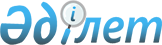 Об областном бюджете на 2018-2020 годыРешение Восточно-Казахстанского областного маслихата от 13 декабря 2017 года № 16/176-VI. Зарегистрировано Департаментом юстиции Восточно-Казахстанской области 15 декабря 2017 года № 5341.
      Примечание РЦПИ.

      В тексте документа сохранена пунктуация и орфография оригинала.
      В соответствии со статьей 75  Бюджетного кодекса Республики Казахстан от 4 декабря 2008 года, подпунктом 1) пункта 1 статьи 6 Закона Республики Казахстан от 23 января 2001 года "О местном государственном управлении и самоуправлении в Республике Казахстан", Законом Республики Казахстан от 30 ноября 2017 года "О республиканском бюджете на 2018-2020 годы" Восточно-Казахстанский областной маслихат РЕШИЛ: 
      1. Утвердить областной бюджет на 2018-2020 годы согласно приложениям 1, 2 и 3 соответственно, в том числе на 2018 год в следующих объемах:
      1) доходы – 244 115 409,2 тысяч тенге, в том числе:
      налоговые поступления – 32 366 551,5 тысяч тенге;
      неналоговые поступления – 2 096 547,5 тысяч тенге;
      поступления от продажи основного капитала – 3 267,8 тысяч тенге;
      поступления трансфертов – 209 649 042,4 тысяч тенге;
      2) затраты – 246 469 551,0 тысяч тенге;
      3) чистое бюджетное кредитование – 13 079 493,9 тысяч тенге, в том числе:
      бюджетные кредиты – 17 542 179,5 тысяч тенге;
      погашение бюджетных кредитов – 4 462 685,6 тысяч тенге;
      4) сальдо по операциям с финансовыми активами – 2 050 642,0 тысяч тенге, в том числе:
      приобретение финансовых активов – 2 050 642,0 тысяч тенге;
      поступления от продажи финансовых активов государства – 0,0 тенге;
      5) дефицит (профицит) бюджета – -17 484 277,7 тысяч тенге;
      6) финансирование дефицита (использование профицита) бюджета – 17 484 277,7 тысяч тенге.
      Сноска. Пункт 1 - в редакции решения Восточно-Казахстанского областного маслихата от 15.11.2018 № 24/275-VI (вводится в действие с 01.01.2018).


      2. Предусмотреть в областном бюджете на 2018 год объемы субвенций, передаваемых из областного бюджета в бюджеты городов и районов, в сумме 56 666 675 тысяч тенге, в том числе:
      3. Установить:
      на 2018 год нормативы распределения доходов в бюджеты районов (городов областного значения) по социальному налогу, индивидуальному подоходному налогу с доходов, облагаемых у источника выплаты:
      на 2018 год нормативы распределения доходов в бюджеты Бескарагайского, Глубоковского, Зыряновского, Тарбагатайского, Уланского районов и города Риддер по социальному налогу, индивидуальному подоходному налогу с доходов, облагаемых у источника выплаты, индивидуальному подоходному налогу с доходов, не облагаемых у источника выплаты, индивидуальному подоходному налогу с доходов иностранных граждан, не облагаемых у источника выплаты, в размере 100 процентов.
      Сноска. Пункт 3 - в редакции решения Восточно-Казахстанского областного маслихата от 15.11.2018 № 24/275-VI (вводится в действие с 01.01.2018).


      4. Утвердить резерв местного исполнительного органа области на 2018 год в сумме 689 197,0 тысяч тенге.
      5. Установить на 31 декабря 2018 года лимит долга местных исполнительных органов области 51 583 870,2 тысяч тенге.
      6. Утвердить перечень областных бюджетных программ, не подлежащих секвестру в процессе исполнения областного бюджета на 2018 год согласно приложению 4.
      7. Установить, что в процессе исполнения местных бюджетов на 2018 год не подлежат секвестру местные бюджетные программы согласно приложению 5.
      8. Предусмотреть в областном бюджете на 2018 год целевые текущие трансферты из нижестоящего бюджета на компенсацию потерь вышестоящего бюджета в связи с:
      переносом срока ввода обязательных пенсионных взносов работодателя с 2018 года на 2020 год в соответствии с Законом Республики Казахстан от 20 июня 2017 года "О внесении изменений и дополнений в некоторые законодательные акты Республики Казахстан по вопросам социального обеспечения" – 3 894 697,0 тысяч тенге;
      уменьшением ставок по отчислениям работодателей на обязательное социальное медицинское страхование в соответствии с Законом Республики Казахстан от 30 июня 2017 года "О внесении изменений и дополнений в некоторые законодательные акты Республики Казахстан по вопросам здравоохранения" – 1 434 727,0 тысячи тенге.
      9. Распределение целевых трансфертов из областного бюджета бюджетам районов (городов областного значения) на 2018 год определяется постановлением Восточно-Казахстанского областного акимата.
      10. Предусмотреть в областном бюджете на 2018 год целевые текущие трансферты из республиканского бюджета на:
      1) увеличение размеров надбавки за классную квалификацию сотрудников органов внутренних дел;
      2) повышение должностных окладов сотрудников органов внутренних дел;
      3) возмещение части расходов, понесенных субъектом агропромышленного комплекса, при инвестиционных вложениях;
      4) субсидирование процентной ставки по кредитным и лизинговым обязательствам в рамках направления по финансовому оздоровлению субъектов агропромышленного комплекса;
      5) субсидирование ставок вознаграждения при кредитовании, а также лизинге на приобретение сельскохозяйственных животных, техники и технологического оборудования;
      6) субсидирование заготовительным организациям в сфере агропромышленного комплекса суммы налога на добавленную стоимость, уплаченного в бюджет, в пределах исчисленного налога на добавленную стоимость;
      7) выплату государственной адресной социальной помощи;
      8) внедрение консультантов по социальной работе и ассистентов в центрах занятости населения;
      9) введение стандартов оказания специальных социальных услуг;
      10) размещение государственного социального заказа в неправительственных организациях;
      11) реализацию Плана мероприятий по обеспечению прав и улучшению качества жизни инвалидов в Республике Казахстан на 2012 – 2018 годы;
      12) услуги по замене и настройке речевых процессоров к кохлеарным имплантам;
      13) субсидирование затрат работодателя на создание специальных рабочих мест для трудоустройства инвалидов;
      14) развитие рынка труда;
      15) апробирование подушевого финансирования организаций среднего образования; 
      16) доплату учителям, прошедшим стажировку по языковым курсам;
      17) доплату учителям за замещение на период обучения основного сотрудника; 
      18) проведение медицинской организацией мероприятий, снижающих половое влечение, осуществляемые на основании решения суда; 
      19) закуп вакцин и других иммунобиологических препаратов; 
      20) пропаганду здорового образа жизни;
      21) реализацию мероприятий по профилактике и борьбе со СПИД.
      Распределение целевых текущих трансфертов из республиканского бюджета бюджетам районов (городов областного значения) на 2018 год определяется постановлением Восточно-Казахстанского областного акимата.
      11. Предусмотреть в областном бюджете на 2018 год целевые трансферты на развитие из республиканского бюджета на:
      1) строительство и реконструкцию объектов образования для сейсмоусиления организаций среднего образования;
      2) проектирование и (или) строительство, реконструкцию жилья коммунального жилищного фонда в рамках Программы жилищного строительства "Нұрлы жер";
      3) проектирование, развитие и (или) обустройство инженерно-коммуникационной инфраструктуры;
      4) развитие системы водоснабжения и водоотведения в рамках Программы развития регионов до 2020 года;
      5) развитие системы водоснабжения и водоотведения в сельских населенных пунктах в рамках Программы развития регионов до 2020;
      6) развитие теплоэнергетической системы;
      7) проектирование, развитие и (или) обустройство инженерно-коммуникационной инфраструктуры в рамках Программы жилищного строительства "Нұрлы жер";
      8) развитие инфраструктуры воздушного транспорта;
      9) строительство, реконструкцию объектов здравоохранения для сейсмоусиления объектов здравоохранения, с отлагательными условиями.
      Распределение целевых трансфертов на развитие из республиканского бюджета бюджетам районов (городов областного значения) на 2018 год определяется постановлением Восточно-Казахстанского областного акимата.
      12. Предусмотреть в областном бюджете на 2018 год кредиты из республиканского бюджета на:
      1) реконструкцию и строительство систем тепло-, водоснабжения и водоотведения;
      2) развитие продуктивной занятости и массового предпринимательства;
      3) реализацию мер социальной поддержки специалистов;
      4) содействие развитию предпринимательства в областных центрах, городе Семее и моногородах.
      Распределение сумм кредитов из республиканского бюджета бюджетам районов (городов областного значения) на 2018 год определяется постановлением Восточно-Казахстанского областного акимата.
      13. Настоящее решение вводится в действие с 1 января 2018 года. Областной бюджет на 2018 год
      Сноска. Приложение 1 - в редакции решения Восточно-Казахстанского областного маслихата от 15.11.2018 № 24/275-VI (вводится в действие с 01.01.2018). Областной бюджет на 2019 год Областной бюджет на 2020 год Перечень областных бюджетных программ, не подлежащих секвестру в процессе исполнения областного бюджета на 2018 год  Перечень местных бюджетных программ, не подлежащих секвестру в процессе исполнения местных бюджетов на 2018 год 
					© 2012. РГП на ПХВ «Институт законодательства и правовой информации Республики Казахстан» Министерства юстиции Республики Казахстан
				
Абайскому району
2 541 773 тысячи тенге;
Аягозскому району
3 342 239 тысяч тенге;
Бескарагайскому району
2 360 611 тысяч тенге;
Бородулихинскому району
2 746 229 тысяч тенге;
Глубоковскому району
2 771 805 тысяч тенге;
Жарминскому району
3 684 461 тысяч тенге;
Зайсанскому району
2 831 228 тысяч тенге;
Зыряновскому району
2 379 870 тысяч тенге;
Катон-Карагайскому району
3 557 761 тысяч тенге;
Курчумскому району
3 470 738 тысяч тенге;
Кокпектинскому району
3 347 591 тысяч тенге;
городу Риддер
1 657 214 тысяч тенге;
городу Курчатов
 460 635 тысяч тенге;
городу Семей
4 851 863 тысяч тенге;
Тарбагатайскому району
5 170 187 тысяч тенге;
Уланскому району
3 159 720 тысяч тенге;
Урджарскому району
6 278 214 тысяч тенге;
Шемонаихинскому району
2 054 536 тысяч тенге.
Абайскому району
94,8 процентов
Аягозскому району
52,0 процентов
Бородулихинскому району
98,3 процентов
Жарминскому району
74,0 процентов
Зайсанскому району
97,1 процентов
Катон-Карагайскому району
97,6 процентов
Кокпектинскому району
99,3 процентов
Курчумскому району
95,6 процентов
городу Семей
98,5 процентов
городу Курчатову
98,8 процентов
городу Усть-Каменогорску
36,4 процентов
Урджарскому району
97,3 процентов
Шемонаихинскому району
98,5 процентов;
      Председатель сессии

З. Камасова

      Секретарь Восточно-Казахстанского 
областного маслихата

В. Головатюк
Приложение 1
к решению
Восточно-Казахстанского
областного маслихата
от 13 декабря 2017 года
№ 16/176-VI
Категория
Категория
Категория
Категория
Категория
Всего доходы (тысяч тенге)
Класс
Класс
Класс
Класс
Всего доходы (тысяч тенге)
Подкласс
Подкласс
Подкласс
Всего доходы (тысяч тенге)
Специфика
Специфика
Всего доходы (тысяч тенге)
Наименование
Всего доходы (тысяч тенге)
1
2
3
4
5
6
1. ДОХОДЫ
244 115 409,2
1
Налоговые поступления
32 366 551,5
01
Подоходный налог
14 697 841,6
2
Индивидуальный подоходный налог
14 697 841,6
01
Индивидуальный подоходный налог с доходов, облагаемых у источника выплаты
14 697 841,6
03
Социальный налог
12 062 943,7
1
Социальный налог
12 062 943,7
01
Социальный налог
12 062 943,7
05
Внутренние налоги на товары, работы и услуги
5 605 766,2
3
Поступления за использование природных и других ресурсов
5 602 226,0
03
Плата за пользование водными ресурсами поверхностных источников
219 734,0
04
Плата за лесные пользования
126 140,0
16
Плата за эмиссии в окружающую среду
5 256 352,0
4
Сборы за ведение предпринимательской и профессиональной деятельности
3 540,2
33
Сбор за выдачу и (или) продление разрешения работодателям на привлечение иностранной рабочей силы в Республику Казахстан
3 540,2
2
Неналоговые поступления
2 096 547,5
01
Доходы от государственной собственности
550 179,9
1
Поступления части чистого дохода государственных предприятий
10 348,0
02
Поступления части чистого дохода коммунальных государственных предприятий
10 348,0
3
Дивиденды на государственные пакеты акций, находящиеся в государственной собственности
6 000,0
02
Дивиденды на государственные пакеты акций, находящиеся в коммунальной собственности
6 000,0
4
Доходы на доли участия в юридических лицах, находящиеся в государственной собственности
82,2
02
Доходы на доли участия в юридических лицах, находящиеся в коммунальной собственности
82,2
5
Доходы от аренды имущества, находящегося в государственной собственности
124 915,0
04
Доходы от аренды имущества, находящегося в коммунальной собственности области
124 915,0
7
Вознаграждения по кредитам, выданным из государственного бюджета
408 834,7
03
Вознаграждения по бюджетным кредитам, выданным из областного бюджета местным исполнительным органам районов (городов областного значения)
29 456,4
06
Вознаграждения по бюджетным кредитам, выданным из местного бюджета специализированным организациям
379 378,3
04
Штрафы, пени, санкции, взыскания, налагаемые государственными учреждениями, финансируемыми из государственного бюджета, а также содержащимися и финансируемыми из бюджета (сметы расходов) Национального Банка Республики Казахстан
849 261,8
1
Штрафы, пени, санкции, взыскания, налагаемые государственными учреждениями, финансируемыми из государственного бюджета, а также содержащимися и финансируемыми из бюджета (сметы расходов) Национального Банка Республики Казахстан, за исключением поступлений от организаций нефтяного сектора
849 261,8
05
Административные штрафы, пени, санкции, взыскания, налагаемые государственными учреждениями, финансируемыми из областного бюджета
47 145,2
06
Административные штрафы, пени, санкции, взыскания, налагаемые департаментами внутренних дел областей, города республиканского значения, столицы, их территориальными подразделениями, финансируемыми из местного бюджета
801 796,1
12
Поступления удержаний из заработной платы осужденных к исправительным работам
320,5
06
Прочие неналоговые поступления
697 105,8
1
Прочие неналоговые поступления
697 105,8
05
Поступления дебиторской, депонентской задолженности государственных учреждений, финансируемых из местного бюджета
786,7
07
Возврат неиспользованных средств, ранее полученных из местного бюджета
57 643,7
09
Другие неналоговые поступления в местный бюджет
104 318,5
14
Отчисления недропользователей на социально-экономическое развитие региона и развитие его инфраструктуры
534 356,9
3
Поступления от продажи основного капитала
3 267,8
01
Продажа государственного имущества, закрепленного за государственными учреждениями
3 267,8
1
Продажа государственного имущества, закрепленного за государственными учреждениями
3 267,8
02
Поступления от продажи имущества, закрепленного за государственными учреждениями, финансируемыми из местного бюджета
3 267,8
4
Поступления трансфертов 
209 649 042,4
01
Трансферты из нижестоящих органов государственного управления
3 872 958,4
2
Трансферты из районных (городов областного значения) бюджетов
3 872 958,4
02
Возврат неиспользованных (недоиспользованных) целевых трансфертов
113 848,2
03
Возврат использованных не по целевому назначению целевых трансфертов
665,3
04
Поступления трансфертов из районных (городов областного значения) бюджетов на компенсацию потерь областного бюджета
3 758 444,0
16
Возврат сумм неиспользованных (недоиспользованных) целевых трансфертов, выделенных из республиканского бюджета за счет целевого трансферта из Национального фонда Республики Казахстан
0,9
02
Трансферты из вышестоящих органов государственного управления
205 776 084,0
1
Трансферты из республиканского бюджета
205 776 084,0
01
Целевые текущие трансферты 
16 116 638,0
02
Целевые трансферты на развитие
26 501 836,0
03
Субвенции
163 157 610,0
Функциональная группа
Функциональная группа
Функциональная группа
Функциональная группа
Функциональная группа
Всего затраты (тысяч тенге)
Функциональная подгруппа
Функциональная подгруппа
Функциональная подгруппа
Функциональная подгруппа
Всего затраты (тысяч тенге)
Администратор программ
Администратор программ
Администратор программ
Всего затраты (тысяч тенге)
Программа
Программа
Всего затраты (тысяч тенге)
Наименование
Всего затраты (тысяч тенге)
1
2
3
4
5
6
II. ЗАТРАТЫ
246 469 551,0
01
Государственные услуги общего характера
2 941 258,6
1
Представительные, исполнительные и другие органы, выполняющие общие функции государственного управления
2 195 909,8
110
Аппарат маслихата области
60 145,3
001
Услуги по обеспечению деятельности маслихата области
58 257,3
003
Капитальные расходы государственного органа
1 888,0
120
Аппарат акима области
1 877 032,0
001
Услуги по обеспечению деятельности акима области
1 525 248,5
007
Капитальные расходы подведомственных государственных учреждений и организаций
80 223,5
013
Обеспечение деятельности Ассамблеи народа Казахстана области
209 619,0
113
Целевые текущие трансферты из местных бюджетов
61 941,0
282
Ревизионная комиссия области
258 732,5
001
Услуги по обеспечению деятельности ревизионной комиссии области 
257 944,5
003
Капитальные расходы государственного органа
788,0
2
Финансовая деятельность
274 219,3
257
Управление финансов области
144 032,2
001
Услуги по реализации государственной политики в области исполнения местного бюджета и управления коммунальной собственностью
108 764,2
013
Капитальные расходы государственного органа 
35 268,0
733
Управление по государственным закупкам и коммунальной собственности области
130 187,1
001
Услуги по реализации государственной политики в области управления государственных активов и закупок на местном уровне
110 326,5
003
Капитальные расходы государственного органа
16 870,6
004
Приватизация, управление коммунальным имуществом, постприватизационная деятельность и регулирование споров, связанных с этим
2 990,0
5
Планирование и статистическая деятельность
227 164,9
258
Управление экономики и бюджетного планирования области
227 164,9
001
Услуги по реализации государственной политики в области формирования и развития экономической политики, системы государственного планирования 
219 078,0
005
Капитальные расходы государственного органа 
3 606,9
061
Экспертиза и оценка документации по вопросам бюджетных инвестиций и государственно-частного партнерства, в том числе концессии
4 480,0
9
Прочие государственные услуги общего характера
243 964,6
269
Управление по делам религий области
243 964,6
001
Услуги по реализации государственной политики в сфере религиозной деятельности на местном уровне
167 927,6
005
Изучение и анализ религиозной ситуации в регионе
76 037,0
02
Оборона
657 418,9
1
Военные нужды
49 165,0
296
Управление по мобилизационной подготовке области
49 165,0
003
Мероприятия в рамках исполнения всеобщей воинской обязанности
42 911,0
007
Подготовка территориальной обороны и территориальная оборона областного масштаба
6 254,0
2
Организация работы по чрезвычайным ситуациям
608 253,9
287
Территориальный орган, уполномоченных органов в области чрезвычайных ситуаций природного и техногенного характера, Гражданской обороны, финансируемый из областного бюджета
406 224,8
002
Капитальные расходы территориального органа и подведомственных государственных учреждений
385 944,2
004
Предупреждение и ликвидация чрезвычайных ситуаций областного масштаба
20 280,6
288
Управление строительства, архитектуры и градостроительства области
235,1
016
Проведение работ по инженерной защите населения, объектов и территории от природных и стихийных бедствий
235,1
296
Управление по мобилизационной подготовке области
201 794,0
001
Услуги по реализации государственной политики на местном уровне в области мобилизационной подготовки
45 468,0
005
Мобилизационная подготовка и мобилизация областного масштаба
156 108,0
009
Капитальные расходы государственного органа
218,0
03
Общественный порядок, безопасность, правовая, судебная, уголовно-исполнительная деятельность
11 978 806,6
1
Правоохранительная деятельность
11 978 806,6
252
Исполнительный орган внутренних дел, финансируемый из областного бюджета
11 978 806,6
001
Услуги по реализации государственной политики в области обеспечения охраны общественного порядка и безопасности на территории области
10 451 946,9
003
Поощрение граждан, участвующих в охране общественного порядка
9 175,0
006
Капитальные расходы государственного органа
1 230 838,7
013
Услуги по размещению лиц, не имеющих определенного места жительства и документов
86 633,0
014
Организация содержания лиц, арестованных в административном порядке
131 909,0
015
Организация содержания служебных животных 
35 534,0
032
Капитальные расходы подведомственных государственных учреждений и организаций
32 770,0
04
Образование
36 008 345,3
1
Дошкольное воспитание и обучение
9 144,1
288
Управление строительства, архитектуры и градостроительства области
9 144,1
011
Строительство и реконструкция объектов дошкольного воспитания и обучения
9 144,1
2
Начальное, основное среднее и общее среднее образование
14 243 876,6
261
Управление образования области
8 197 199,0
003
Общеобразовательное обучение по специальным образовательным учебным программам
2 399 309,0
006
Общеобразовательное обучение одаренных детей в специализированных организациях образования
1 781 310,0
053
Целевые текущие трансферты бюджетам районов (городов областного значения) на апробирование подушевого финансирования организаций среднего образования
71 537,0
055
Дополнительное образование для детей
155 157,0
056
Целевые текущие трансферты районным (городов областного значения) бюджетам на доплату учителям, прошедшим стажировку по языковым курсам и на доплату учителям за замещение на период обучения основного сотрудника
251 085,0
071
Целевые текущие трансферты районным (городов областного значения) бюджетам на доплату учителям организаций образования, реализующим учебные программы начального, основного и общего среднего образования по обновленному содержанию образования, и возмещение сумм, выплаченных по данному направлению расходов за счет средств местных бюджетов 
3 180 421,0
072
Целевые текущие трансферты районным (городов областного значения) бюджетам на доплату за квалификацию педагогического мастерства учителям, прошедшим национальный квалификационный тест и реализующим образовательные программы начального, основного и общего среднего образования 
358 380,0
285
Управление физической культуры и спорта области
2 345 235,0
006
Дополнительное образование для детей и юношества по спорту
1 934 384,0
007
Общеобразовательное обучение одаренных в спорте детей в специализированных организациях образования
410 851,0
288
Управление строительства, архитектуры и градостроительства области
3 701 442,6
008
Целевые трансферты на развитие районным (городов областного значения) бюджетам на строительство и реконструкцию объектов начального, основного среднего и общего среднего образования
2 449 134,1
012
Строительство и реконструкция объектов начального, основного среднего и общего среднего образования
1 233 790,6
069
Строительство и реконструкция объектов дополнительного образования
18 517,9
4
Техническое и профессиональное, послесреднее образование
10 341 256,8
253
Управление здравоохранения области
498 014,0
043
Подготовка специалистов в организациях технического и профессионального, послесреднего образования
498 014,0
261
Управление образования области
9 843 242,8
024
Подготовка специалистов в организациях технического и профессионального образования
9 843 242,8
5
Переподготовка и повышение квалификации специалистов
2 133 185,0
253
Управление здравоохранения области
878 637,0
003
Повышение квалификации и переподготовка кадров
878 637,0
261
Управление образования области
1 254 548,0
052
Повышение квалификации, подготовка и переподготовка кадров в рамках Программы развития продуктивной занятости и массового предпринимательства
1 254 548,0
6
Высшее и послевузовское образование
218 793,0
261
Управление образования области
218 793,0
057
Подготовка специалистов с высшим, послевузовским образованием и оказание социальной поддержки обучающимся
218 793,0
9
Прочие услуги в области образования
9 062 089,8
253
Управление здравоохранения области
441 055,0
034
Капитальные расходы государственных организаций образования системы здравоохранения
441 055,0
261
Управление образования области
8 621 034,8
001
Услуги по реализации государственной политики на местном уровне в области образования 
122 020,0
005
Приобретение и доставка учебников, учебно-методических комплексов для областных государственных учреждений образования
135 233,0
007
Проведение школьных олимпиад, внешкольных мероприятий и конкурсов областного масштаба
659 030,0
011
Обследование психического здоровья детей и подростков и оказание психолого-медико-педагогической консультативной помощи населению
128 465,0
012
Реабилитация и социальная адаптация детей и подростков с проблемами в развитии
200 974,0
013
Капитальные расходы государственного органа
396,0
029
Методическая работа
544 936,0
067
Капитальные расходы подведомственных государственных учреждений и организаций
929 814,6
113
Целевые текущие трансферты из местных бюджетов
5 900 166,2
05
Здравоохранение
12 152 616,4
2
Охрана здоровья населения
3 987 201,6
253
Управление здравоохранения области
696 260,9
006
Услуги по охране материнства и детства
434 263,0
007
Пропаганда здорового образа жизни
149 424,0
041
Дополнительное обеспечение гарантированного объема бесплатной медицинской помощи по решению местных представительных органов областей
112 573,9
288
Управление строительства, архитектуры и градостроительства области
3 290 940,7
038
Строительство и реконструкция объектов здравоохранения
3 290 940,7
3
Специализированная медицинская помощь
1 892 082,0
253
Управление здравоохранения области
1 892 082,0
027
Централизованный закуп и хранение вакцин и других медицинских иммунобиологических препаратов для проведения иммунопрофилактики населения
1 892 082,0
5
Другие виды медицинской помощи
71 535,1
253
Управление здравоохранения области
71 535,1
029
Областные базы спецмедснабжения
71 535,1
9
Прочие услуги в области здравоохранения
6 201 797,7
253
Управление здравоохранения области
6 201 797,7
001
Услуги по реализации государственной политики на местном уровне в области здравоохранения
175 811,0
008
Реализация мероприятий по профилактике и борьбе со СПИД в Республике Казахстан
140 557,0
016
Обеспечение граждан бесплатным или льготным проездом за пределы населенного пункта на лечение
48 688,0
018
Информационно-аналитические услуги в области здравоохранения
85 675,0
030
Капитальные расходы государственных органов здравоохранения 
22 886,0
033
Капитальные расходы медицинских организаций здравоохранения
5 728 180,7
06
Социальная помощь и социальное обеспечение
11 265 395,6
1
Социальное обеспечение
6 624 711,7
256
Управление координации занятости и социальных программ области
5 246 255,3
002
Предоставление специальных социальных услуг для престарелых и инвалидов в медико-социальных учреждениях (организациях) общего типа, в центрах оказания специальных социальных услуг, в центрах социального обслуживания
1 417 222,2
012
Предоставление специальных социальных услуг для детей-инвалидов в государственных медико-социальных учреждениях (организациях) для детей с нарушениями функций опорно-двигательного аппарата, в центрах оказания специальных социальных услуг, в центрах социального обслуживания
228 417,8
013
Предоставление специальных социальных услуг для инвалидов с психоневрологическими заболеваниями, в психоневрологических медико-социальных учреждениях (организациях), в центрах оказания специальных социальных услуг, в центрах социального обслуживания
1 796 835,5
014
Предоставление специальных социальных услуг для престарелых, инвалидов, в том числе детей-инвалидов, в реабилитационных центрах
482 345,8
015
Предоставление специальных социальных услуг для детей-инвалидов с психоневрологическими патологиями в детских психоневрологических медико-социальных учреждениях (организациях), в центрах оказания специальных социальных услуг, в центрах социального обслуживания
338 779,0
049
Целевые текущие трансферты районным (городов областного значения) бюджетам на выплату государственной адресной социальной помощи 
741 721,0
056
Целевые текущие трансферты районным (городов областного значения) бюджетам на внедрение консультантов по социальной работе и ассистентов в Центрах занятости населения
240 934,0
261
Управление образования области
1 377 022,0
015
Социальное обеспечение сирот, детей, оставшихся без попечения родителей
1 204 769,0
037
Социальная реабилитация
172 253,0
288
Управление строительства, архитектуры и градостроительства области
1 434,4
039
Строительство и реконструкция объектов социального обеспечения
1 434,4
2
Социальная помощь
648 147,1
256
Управление координации занятости и социальных программ области
648 147,1
003
Социальная поддержка инвалидов
648 147,1
9
Прочие услуги в области социальной помощи и социального обеспечения
3 992 536,8
256
Управление координации занятости и социальных программ области
3 865 321,6
001
Услуги по реализации государственной политики на местном уровне в области обеспечения занятости и реализации социальных программ для населения
255 641,1
007
Капитальные расходы государственного органа 
14 636,0
017
Целевые текущие трансферты районным (городов областного значения) бюджетам на введение стандартов оказания специальных социальных услуг
2 402,0
018
Размещение государственного социального заказа в неправительственных организациях
259 185,0
019
Реализация текущих мероприятий, направленных на развитие рынка труда, в рамках Программы развития продуктивной занятости и массового предпринимательства
4 528,0
037
Целевые текущие трансферты районным (городов областного значения) бюджетам на реализацию мероприятий, направленных на развитие рынка труда, в рамках Программы развития продуктивной занятости и массового предпринимательства 
1 462 124,5
045
Целевые текущие трансферты районным (городов областного значения) бюджетам на реализацию Плана мероприятий по обеспечению прав и улучшению качества жизни инвалидов в Республике Казахстан на 2012 – 2018 годы
399 780,0
046
Реализация Плана мероприятий по обеспечению прав и улучшению качества жизни инвалидов в Республике Казахстан на 2012 – 2018 годы
17 627,0
053
Услуги по замене и настройке речевых процессоров к кохлеарным имплантам
46 150,0
067
Капитальные расходы подведомственных государственных учреждений и организаций
145 967,0
113
Целевые текущие трансферты из местных бюджетов
1 257 281,0
263
Управление внутренней политики области
10 712,0
077
Реализация Плана мероприятий по обеспечению прав и улучшению качества жизни инвалидов в Республике Казахстан на 2012 – 2018 годы
10 712,0
298 
Управление государственной инспекции труда области
116 503,2
001
Услуги по реализации государственной политики в области регулирования трудовых отношений на местном уровне
98 296,2
003
Капитальные расходы государственного органа
18 207,0
07
Жилищно-коммунальное хозяйство
34 612 524,9
1
Жилищное хозяйство
13 996 734,7
251
Управление земельных отношений области
31 025,0
011
Целевые текущие трансферты районным (городов областного значения) бюджетам на изъятие земельных участков для государственных нужд
31 025,0
253
Управление здравоохранения области
93 212,0
047
Ремонт объектов городов и сельских населенных пунктов в рамках Программы развития продуктивной занятости и массового предпринимательства
93 212,0
256
Управление координации занятости и социальных программ области
341 575,5
043
Ремонт объектов городов и сельских населенных пунктов в рамках Программы развития продуктивной занятости и массового предпринимательства
341 575,5
279
Управление энергетики и жилищно-коммунального хозяйства области
3 026,6
026
Проведение энергетического аудита многоквартирных жилых домов 
3 026,6
288
Управление строительства, архитектуры и градостроительства области
13 527 895,6
014
Целевые трансферты на развитие районным (городов областного значения) бюджетам на строительство и (или) реконструкцию жилья коммунального жилищного фонда
2 841 933,0
034
Целевые трансферты на развитие районным (городов областного значения) бюджетам на развитие и (или) обустройство инженерно-коммуникационной инфраструктуры
10 685 962,6
2
Коммунальное хозяйство
20 615 790,2
279
Управление энергетики и жилищно-коммунального хозяйства области
20 615 790,2
001
Услуги по реализации государственной политики на местном уровне в области энергетики и жилищно-коммунального хозяйства
150 885,5
005
Капитальные расходы государственного органа 
837,0
010
Целевые трансферты на развитие районным (городов областного значения) бюджетам на развитие системы водоснабжения и водоотведения
2 792 464,9
030
Целевые трансферты на развитие районным (городов областного значения) бюджетам на развитие системы водоснабжения и водоотведения в сельских населенных пунктах
12 732 594,8
032
Субсидирование стоимости услуг по подаче питьевой воды из особо важных групповых и локальных систем водоснабжения, являющихся безальтернативными источниками питьевого водоснабжения
404 737,0
113
Целевые текущие трансферты из местных бюджетов
2 283 226,3
114
Целевые трансферты на развитие из местных бюджетов
2 251 044,7
08
Культура, спорт, туризм и информационное пространство
11 511 323,8
1
Деятельность в области культуры
3 016 161,9
273
Управление культуры, архивов и документации области
3 011 296,7
005
Поддержка культурно-досуговой работы
354 971,8
007
Обеспечение сохранности историко-культурного наследия и доступа к ним
1 501 770,9
008
Поддержка театрального и музыкального искусства
1 154 554,0
288
Управление строительства, архитектуры и градостроительства области
4 865,2
027
Развитие объектов культуры
4 865,2
2
Спорт
5 498 189,9
285
Управление физической культуры и спорта области
5 495 389,9
001
Услуги по реализации государственной политики на местном уровне в сфере физической культуры и спорта
42 562,0
002
Проведение спортивных соревнований на областном уровне
74 398,0
003
Подготовка и участие членов областных сборных команд по различным видам спорта на республиканских и международных спортивных соревнованиях
5 215 098,9
005
Капитальные расходы государственного органа
525,0
032
Капитальные расходы подведомственных государственных учреждений и организаций
1 659,0
113
Целевые текущие трансферты из местных бюджетов
161 147,0
288
Управление строительства, архитектуры и градостроительства области
2 800,0
024
Развитие объектов спорта
2 800,0
3
Информационное пространство
1 820 721,2
263
Управление внутренней политики области
754 759,2
007
Услуги по проведению государственной информационной политики 
754 759,2
264
Управление по развитию языков области
131 291,0
001
Услуги по реализации государственной политики на местном уровне в области развития языков
47 515,0
002
Развитие государственного языка и других языков народа Казахстана
75 484,0
003
Капитальные расходы государственного органа 
867,0
032
Капитальные расходы подведомственных государственных учреждений и организаций
7 425,0
273
Управление культуры, архивов и документации области
934 671,0
009
Обеспечение функционирования областных библиотек
474 930,0
010
Обеспечение сохранности архивного фонда
459 741,0
9
Прочие услуги по организации культуры, спорта, туризма и информационного пространства
1 176 250,8
263
Управление внутренней политики области
508 010,0
001
Услуги по реализации государственной внутренней политики на местном уровне 
377 251,0
003
Реализация мероприятий в сфере молодежной политики
116 159,0
005
Капитальные расходы государственного органа
14 600,0
273
Управление культуры, архивов и документации области
548 678,3
001
Услуги по реализации государственной политики на местном уровне в области культуры и управления архивным делом
69 395,0
003
Капитальные расходы государственного органа
16 809,0
032
Капитальные расходы подведомственных государственных учреждений и организаций
198 576,3
113
Целевые текущие трансферты из местных бюджетов
263 898,0
286
Управление туризма и внешних связей области
119 562,5
001
Услуги по реализации государственной политики на местном уровне в сфере туризма и внешних связей
49 028,5
003
Капитальные расходы государственного органа
948,0
004
Регулирование туристской деятельности 
69 586,0
09
Топливно-энергетический комплекс и недропользование
1 402 204,0
1
Топливо и энергетика
1 402 204,0
254
Управление природных ресурсов и регулирования природопользования области
615 652,0
081
Организация и проведение поисково-разведочных работ на подземные воды для хозяйственно-питьевого водоснабжения населенных пунктов
615 652,0
279
Управление энергетики и жилищно-коммунального хозяйства области
786 552,0
007
Развитие теплоэнергетической системы
152,0
011
Целевые трансферты на развитие районным (городов областного значения) бюджетам на развитие теплоэнергетической системы
374 234,7
050
Субсидирование затрат энергопроизводящих организаций на приобретение топлива для бесперебойного проведения отопительного сезона
412 165,3
10
Сельское, водное, лесное, рыбное хозяйство, особо охраняемые природные территории, охрана окружающей среды и животного мира, земельные отношения
21 052 078,5
1
Сельское хозяйство
17 639 883,6
255
Управление сельского хозяйства области
17 152 508,0
001
Услуги по реализации государственной политики на местном уровне в сфере сельского хозяйства
137 302,0
002
Поддержка семеноводства 
800 584,0
003
Капитальные расходы государственного органа
43 402,0
014
Субсидирование стоимости услуг по доставке воды сельскохозяйственным товаропроизводителям
151 053,0
019
Услуги по распространению и внедрению инновационного опыта
24 000,0
029
Мероприятия по борьбе с вредными организмами сельскохозяйственных культур
13 702,0
041
Удешевление сельхозтоваропроизводителям стоимости гербицидов, биоагентов (энтомофагов) и биопрепаратов, предназначенных для обработки сельскохозяйственных культур в целях защиты растений
781 550,0
045
Определение сортовых и посевных качеств семенного и посадочного материала
41 278,0
046
Государственный учет и регистрация тракторов, прицепов к ним, самоходных сельскохозяйственных, мелиоративных и дорожно-строительных машин и механизмов
3 577,0
047
Субсидирование стоимости удобрений (за исключением органических)
1 600 000,0
050
Возмещение части расходов, понесенных субъектом агропромышленного комплекса, при инвестиционных вложениях
3 963 345,0
053
Субсидирование развития племенного животноводства, повышение продуктивности и качества продукции животноводства
7 637 596,0
054
Субсидирование заготовительным организациям в сфере агропромышленного комплекса суммы налога на добавленную стоимость, уплаченного в бюджет, в пределах исчисленного налога на добавленную стоимость
32 368,0
055
Субсидирование процентной ставки по кредитным и лизинговым обязательствам в рамках направления по финансовому оздоровлению субъектов агропромышленного комплекса
30 801,0
056
Субсидирование ставок вознаграждения при кредитовании, а также лизинге на приобретение сельскохозяйственных животных, техники и технологического оборудования
1 375 346,0
057
Субсидирование затрат перерабатывающих предприятий на закуп сельскохозяйственной продукции для производства продуктов ее глубокой переработки в сфере животноводства
367 624,0
060
Частичное гарантирование по микрокредитам в рамках Программы развития продуктивной занятости и массового предпринимательства
40 003,0
071
Обучение предпринимательству в рамках Программы развития продуктивной занятости и массового предпринимательства
108 977,0
288
Управление строительства, архитектуры и градостроительства области
246 343,6
020
Развитие объектов сельского хозяйства
246 343,6
719
Управление ветеринарии области
241 032,0
001
Услуги по реализации государственной политики на местном уровне в сфере ветеринарии 
54 754,0
003
Капитальные расходы государственного органа
4 141,0
028
Услуги по транспортировке ветеринарных препаратов до пункта временного хранения
16 003,0
030
Централизованный закуп ветеринарных препаратов по профилактике и диагностике энзоотических болезней животных, услуг по их профилактике и диагностике, организация их хранения и транспортировки (доставки) местным исполнительным органам районов (городов областного значения)
59 054,0
031
Централизованный закуп изделий и атрибутов ветеринарного назначения для проведения идентификации сельскохозяйственных животных, ветеринарного паспорта на животное и их транспортировка (доставка) местным исполнительным органам районов (городов областного значения)
2 500,0
040
Централизованный закуп средств индивидуальной защиты работников, приборов, инструментов, техники, оборудования и инвентаря, для материально-технического оснащения государственных ветеринарных организаций
8 208,0
113
Целевые текущие трансферты из местных бюджетов
96 372,0
2
Водное хозяйство
700 975,5
254
Управление природных ресурсов и регулирования природопользования области
700 975,5
002
Установление водоохранных зон и полос водных объектов
6 720,0
003
Обеспечение функционирования водохозяйственных сооружений, находящихся в коммунальной собственности
694 255,5
3
Лесное хозяйство
1 607 888,0
254
Управление природных ресурсов и регулирования природопользования области
1 607 888,0
005
Охрана, защита, воспроизводство лесов и лесоразведение
1 585 994,0
006
Охрана животного мира
21 894,0
5
Охрана окружающей среды
729 092,4
254
Управление природных ресурсов и регулирования природопользования области
697 337,6
001
Услуги по реализации государственной политики в сфере охраны окружающей среды на местном уровне
122 818,0
008
Мероприятия по охране окружающей среды
140 773,9
013
Капитальные расходы государственного органа 
1 591,0
032
Капитальные расходы подведомственных государственных учреждений и организаций
140 102,0
113
Целевые текущие трансферты из местных бюджетов
292 052,7
288
Управление строительства, архитектуры и градостроительства области
31 754,8
022
Развитие объектов охраны окружающей среды
31 754,8
6
Земельные отношения
374 239,0
251
Управление земельных отношений области
297 971,1
001
Услуги по реализации государственной политики в области регулирования земельных отношений на территории области
150 165,5
010
Капитальные расходы государственного органа 
4 119,0
113
Целевые текущие трансферты из местных бюджетов
143 686,6
725
Управление по контролю за использованием и охраной земель области
76 267,9
001
Услуги по реализации государственной политики на местном уровне в сфере контроля за использованием и охраной земель
60 837,9
003
Капитальные расходы государственного органа
15 430,0
11
Промышленность, архитектурная, градостроительная и строительная деятельность
9 757 897,1
2
Архитектурная, градостроительная и строительная деятельность
9 757 897,1
288
Управление строительства, архитектуры и градостроительства области
9 693 050,1
001
Услуги по реализации государственной политики в области строительства, архитектуры и градостроительства на местном уровне
146 139,7
003
Капитальные расходы государственного органа
3 254,4
113
Целевые текущие трансферты из местных бюджетов
189 112,0
114
Целевые трансферты на развитие из местных бюджетов
9 354 544,0
724
Управление государственного архитектурно-строительного контроля области
64 847,0
001
Услуги по реализации государственной политики на местном уровне в сфере государственного архитектурно-строительного контроля
54 366,0
003
Капитальные расходы государственного органа
10 481,0
12
Транспорт и коммуникации
21 962 383,1
1
Автомобильный транспорт
16 947 562,4
268
Управление пассажирского транспорта и автомобильных дорог области
16 947 562,4
002
Развитие транспортной инфраструктуры
5 329 394,2
003
Обеспечение функционирования автомобильных дорог
2 843 234,2
007
Целевые трансферты на развитие районным (городов областного значения) бюджетам на развитие транспортной инфраструктуры
4 546 823,6
025
Капитальный и средний ремонт автомобильных дорог областного значения и улиц населенных пунктов
2 440 028,7
028
Реализация приоритетных проектов транспортной инфраструктуры
1 788 081,7
4
Воздушный транспорт
285 313,7
268
Управление пассажирского транспорта и автомобильных дорог области
285 313,7
004
Субсидирование регулярных внутренних авиаперевозок по решению местных исполнительных органов
285 313,7
9
Прочие услуги в сфере транспорта и коммуникаций
4 729 507,0
268
Управление пассажирского транспорта и автомобильных дорог области
4 729 507,0
001
Услуги по реализации государственной политики на местном уровне в области транспорта и коммуникаций 
109 281,2
005
Субсидирование пассажирских перевозок по социально значимым межрайонным (междугородним) сообщениям
436 112,0
011
Капитальные расходы государственного органа 
3 447,0
113
Целевые текущие трансферты из местных бюджетов
3 560 416,8
114
Целевые трансферты на развитие из местных бюджетов
620 250,0
13
Прочие
9 423 926,5
3
Поддержка предпринимательской деятельности и защита конкуренции
3 132 422,9
266
Управление предпринимательства и индустриально-инновационного развития области
2 599 810,0
005
Поддержка частного предпринимательства в рамках Государственной программы поддержки и развития бизнеса "Дорожная карта бизнеса - 2020"
150 000,0
010
Субсидирование процентной ставки по кредитам в рамках Государственной программы поддержки и развития бизнеса "Дорожная карта бизнеса - 2020"
2 209 496,0
011
Частичное гарантирование кредитов малому и среднему бизнесу в рамках Государственной программы поддержки и развития бизнеса "Дорожная карта бизнеса - 2020"
156 010,0
027
Частичное гарантирование по микрокредитам в рамках Программы развития продуктивной занятости и массового предпринимательства
84 304,0
279
Управление энергетики и жилищно-коммунального хозяйства области
532 612,9
024
Развитие индустриальной инфраструктуры в рамках Государственной программы поддержки и развития бизнеса "Дорожная карта бизнеса - 2020"
532 612,9
9
Прочие
6 291 503,6
120
Аппарат акима области
137 098,0
008
Обеспечение деятельности государственного учреждения "Центр информационных технологий"
137 098,0
257
Управление финансов области
689 327,6
012
Резерв местного исполнительного органа области
689 327,6
258
Управление экономики и бюджетного планирования области
233 873,0
003
Разработка или корректировка, а также проведение необходимых экспертиз технико-экономических обоснований местных бюджетных инвестиционных проектов и конкурсных документаций проектов государственно-частного партнерства, концессионных проектов, консультативное сопровождение проектов государственно-частного партнерства и концессионных проектов
233 873,0
261
Управление образования области
2 400 588,3
096
Выполнение государственных обязательств по проектам государственно-частного партнерства 
2 400 588,3
266
Управление предпринимательства и индустриально-инновационного развития области
230 960,3
001
Услуги по реализации государственной политики на местном уровне в области развития предпринимательства и индустриально-инновационной деятельности
215 086,3
003
Капитальные расходы государственного органа
15 874,0
279
Управление энергетики и жилищно-коммунального хозяйства области
2 210 138,4
035
Целевые трансферты на развитие районным (городов областного значения) бюджетам на развитие инженерной инфраструктуры в рамках Программы развития регионов до 2020 года
2 202 722,3
037
Развитие инженерной инфраструктуры в рамках Программы развития регионов до 2020 года
7 416,1
285
Управление физической культуры и спорта области
389 518,0
096
Выполнение государственных обязательств по проектам государственно-частного партнерства 
389 518,0
14
Обслуживание долга
43 906,3
1
Обслуживание долга
43 906,3
257
Управление финансов области
43 906,3
004
Обслуживание долга местных исполнительных органов 
26 091,1
016
Обслуживание долга местных исполнительных органов по выплате вознаграждений и иных платежей по займам из республиканского бюджета
17 815,2
15
Трансферты
61 699 465,4
1
Трансферты
61 699 465,4
257
Управление финансов области
61 699 465,4
007
Субвенции
56 666 675,0
011
Возврат неиспользованных (недоиспользованных) целевых трансфертов
78 902,8
017
Возврат, использованных не по целевому назначению целевых трансфертов
2 007,7
024
Целевые текущие трансферты из нижестоящего бюджета на компенсацию потерь вышестоящего бюджета в связи с изменением законодательства
4 903 015,0
053
Возврат сумм неиспользованных (недоиспользованных) целевых трансфертов, выделенных из республиканского бюджета за счет целевого трансферта из Национального фонда Республики Казахстан
48 864,9
 III. Чистое бюджетное кредитование 
13 079 493,9
 Бюджетные кредиты
17 542 179,5
06
Социальная помощь и социальное обеспечение
686 452,0
9
Прочие услуги в области социальной помощи и социального обеспечения
686 452,0
266
Управление предпринимательства и индустриально-инновационного развития области
686 452,0
006
Предоставление бюджетных кредитов для содействия развитию предпринимательства в рамках Программы развития продуктивной занятости и массового предпринимательства
686 452,0
07
Жилищно-коммунальное хозяйство
10 965 872,5
1
Жилищное хозяйство
10 965 872,5
279
Управление энергетики и жилищно-коммунального хозяйства области
1 794 185,0
046
Кредитование районных (городов областного значения) бюджетов на реконструкцию и строительство систем тепло-, водоснабжения и водоотведения
1 794 185,0
288
Управление строительства, архитектуры и градостроительства области
9 171 687,5
009
Кредитование районных (городов областного значения) бюджетов на проектирование и (или) строительство жилья
9 171 687,5
10
Сельское, водное, лесное, рыбное хозяйство, особо охраняемые природные территории, охрана окружающей среды и животного мира, земельные отношения
4 308 241,0
1
Сельское хозяйство
3 266 629,0
255
Управление сельского хозяйства области
3 266 629,0
037
Предоставление бюджетных кредитов для содействия развитию предпринимательства в рамках Программы развития продуктивной занятости и массового предпринимательства
3 266 629,0
9
Прочие услуги в области сельского, водного, лесного, рыбного хозяйства, охраны окружающей среды и земельных отношений
1 041 612,0
258
Управление экономики и бюджетного планирования области
1 041 612,0
007
Бюджетные кредиты местным исполнительным органам для реализации мер социальной поддержки специалистов
1 041 612,0
13
Прочие
1 581 614,0
3
Поддержка предпринимательской деятельности и защита конкуренции
1 581 614,0
266
Управление предпринимательства и индустриально-инновационного развития области
1 581 614,0
007
Кредитование АО "Фонд развития предпринимательства "Даму" на реализацию государственной инвестиционной политики
650 000,0
069
Кредитование на содействие развитию предпринимательства в областных центрах и моногородах
931 614,0
5
Погашение бюджетных кредитов
4 462 685,6
01
Погашение бюджетных кредитов
4 462 685,6
1
Погашение бюджетных кредитов, выданных из государственного бюджета
4 462 685,6
03
Погашение бюджетных кредитов, выданных из областного бюджета местным исполнительным органам районов (городов областного значения)
1 995 102,6
06
Погашение бюджетных кредитов, выданных из местного бюджета специализированным организациям
2 467 583,0
IV. Сальдо по операциям с финансовыми активами
2 050 642,0
Приобретение финансовых активов
2 050 642,0
13
Прочие
2 050 642,0
9
Прочие
2 050 642,0
266
Управление предпринимательства и индустриально-инновационного развития области
2 050 642,0
065
Формирование или увеличение уставного капитала юридических лиц
2 050 642,0
6
Поступления от продажи финансовых активов государства
0,0
V. Дефицит (профицит) бюджета
-17 484 277,7
VI. Финансирование дефицита (использование профицита) бюджета
17 484 277,7
7
Поступления займов
15 645 771,0
01
Внутренние государственные займы
15 645 771,0
1
Государственные эмиссионные ценные бумаги
8 643 808,0
2
Договоры займа 
7 001 963,0
16
Погашение займов
5 747 484,6
1
Погашение займов
5 747 484,6
257
Управление финансов области
5 747 484,6
008
Погашение долга местного исполнительного органа
1 329 161,0
015
Погашение долга местного исполнительного органа перед вышестоящим бюджетом
4 418 323,6
8
Используемые остатки бюджетных средств
7 585 991,3
01
Остатки бюджетных средств
7 585 991,3
1
Свободные остатки бюджетных средств
7 585 991,3Приложение 2 
к решению 
Восточно-Казахстанского 
областного маслихата 
от 13 декабря 2017 года 
№ 16/176-VI
Категория
Категория
Категория
Категория
Категория
Всего доходы (тысяч тенге)
Класс
Класс
Класс
Класс
Всего доходы (тысяч тенге)
Подкласс 
Подкласс 
Подкласс 
Всего доходы (тысяч тенге)
Специфика
Специфика
Всего доходы (тысяч тенге)
Наименование
Всего доходы (тысяч тенге)
1
2
3
4
5
6
1. ДОХОДЫ
213 580 743,0
1
Налоговые поступления
36 063 850,0
01
Подоходный налог
16 535 625,0
2
Индивидуальный подоходный налог
16 535 625,0
01
Индивидуальный подоходный налог с доходов, облагаемых у источника выплаты
16 535 625,0
03
Социальный налог
13 498 821,0
1
Социальный налог
13 498 821,0
01
Социальный налог
13 498 821,0
05
Внутренние налоги на товары, работы и услуги
6 029 404,0
3
Поступления за использование природных и других ресурсов
6 029 404,0
03
Плата за пользование водными ресурсами поверхностных источников
293 721,0
04
Плата за лесные пользования
132 447,0
16
Плата за эмиссии в окружающую среду
5 603 236,0
2
Неналоговые поступления
1 037 043,0
01
Доходы от государственной собственности
259 449,0
1
Поступления части чистого дохода государственных предприятий
12 183,0
02
Поступления части чистого дохода коммунальных государственных предприятий
12 183,0
3
Дивиденды на государственные пакеты акций, находящиеся в государственной собственности
7 117,0
02
Дивиденды на государственные пакеты акций, находящиеся в коммунальной собственности
7 117,0
4
Доходы на доли участия в юридических лицах, находящиеся в государственной собственности
3 027,0
02
Доходы на доли участия в юридических лицах, находящиеся в коммунальной собственности
3 027,0
5
Доходы от аренды имущества, находящегося в государственной собственности
131 161,0
04
Доходы от аренды имущества, находящегося в коммунальной собственности области
131 161,0
7
Вознаграждения по кредитам, выданным из государственного бюджета
105 961,0
03
Вознаграждения по бюджетным кредитам, выданным из областного бюджета местным исполнительным органам районов (городов областного значения)
13 694,0
06
Вознаграждения по бюджетным кредитам, выданным из местного бюджета специализированным организациям
92 267,0
06
Прочие неналоговые поступления
777 594,0
1
Прочие неналоговые поступления
777 594,0
09
Другие неналоговые поступления в местный бюджет
22 594,0
14
Отчисления недропользователей на социально-экономическое развитие региона и развитие его инфраструктуры
755 000,0
3
Поступления от продажи основного капитала
0,0
4
 Поступления трансфертов 
176 479 850,0
02
Трансферты из вышестоящих органов государственного управления
176 479 850,0
1
Трансферты из республиканского бюджета
176 479 850,0
02
Целевые трансферты на развитие
12 525 626,0
03
Субвенции
163 954 224,0
Функциональная группа 
Функциональная группа 
Функциональная группа 
Функциональная группа 
Функциональная группа 
Всего затраты (тысяч тенге)
Функциональная подгруппа
Функциональная подгруппа
Функциональная подгруппа
Функциональная подгруппа
Всего затраты (тысяч тенге)
Администратратор программ
Администратратор программ
Администратратор программ
Всего затраты (тысяч тенге)
Программа
Программа
Всего затраты (тысяч тенге)
Наименование
Всего затраты (тысяч тенге)
1
2
3
4
5
6
II. ЗАТРАТЫ
210 764 806,0
01
Государственные услуги общего характера
2 113 287,0
1
Представительные, исполнительные и другие органы, выполняющие общие функции государственного управления
1 630 700,0
110
Аппарат маслихата области
61 638,0
001
Услуги по обеспечению деятельности маслихата области
59 637,0
003
Капитальные расходы государственного органа
2 001,0
120
Аппарат акима области
1 306 283,0
001
Услуги по обеспечению деятельности акима области
1 205 305,0
004
Капитальные расходы государственного органа
1 684,0
007
Капитальные расходы подведомственных государственных учреждений и организаций
5 623,0
013
Обеспечение деятельности Ассамблеи народа Казахстана области
93 671,0
282
Ревизионная комиссия области
262 779,0
001
Услуги по обеспечению деятельности ревизионной комиссии области 
262 313,0
003
Капитальные расходы государственного органа
466,0
2
Финансовая деятельность
167 391,0
257
Управление финансов области
104 200,0
001
Услуги по реализации государственной политики в области исполнения местного бюджета и управления коммунальной собственностью
100 834,0
013
Капитальные расходы государственного органа 
3 366,0
733
Управление по государственным закупкам и коммунальной собственности области
63 191,0
001
Услуги по реализации государственной политики в области управления государственных активов и закупок на местном уровне
56 018,0
003
Капитальные расходы государственного органа
188,0
004
Приватизация, управление коммунальным имуществом, постприватизационная деятельность и регулирование споров, связанных с этим
6 985,0
5
Планирование и статистическая деятельность
164 608,0
258
Управление экономики и бюджетного планирования области
164 608,0
001
Услуги по реализации государственной политики в области формирования и развития экономической политики, системы государственного планирования 
156 076,0
005
Капитальные расходы государственного органа 
4 052,0
061
Экспертиза и оценка документации по вопросам бюджетных инвестиций и государственно-частного партнерства, в том числе концессии
4 480,0
9
Прочие государственные услуги общего характера
150 588,0
269
Управление по делам религий области
150 588,0
001
Услуги по реализации государственной политики в сфере религиозной деятельности на местном уровне
69 988,0
005
Изучение и анализ религиозной ситуации в регионе
80 600,0
02
Оборона
3 277 974,0
1
Военные нужды
54 257,0
296
Управление по мобилизационной подготовке области
54 257,0
003
Мероприятия в рамках исполнения всеобщей воинской обязанности
47 540,0
007
Подготовка территориальной обороны и территориальная оборона областного масштаба
6 717,0
2
Организация работы по чрезвычайным ситуациям
3 223 717,0
120
Аппарат акима области
3 000 000,0
014
Предупреждение и ликвидация чрезвычайных ситуаций областного масштаба
3 000 000,0
287
Территориальный орган, уполномоченных органов в области чрезвычайных ситуаций природного и техногенного характера, Гражданской обороны, финансируемый из областного бюджета
11 948,0
004
Предупреждение и ликвидация чрезвычайных ситуаций областного масштаба
11 948,0
296
Управление по мобилизационной подготовке области
211 769,0
001
Услуги по реализации государственной политики на местном уровне в области мобилизационной подготовки
46 434,0
005
Мобилизационная подготовка и мобилизация областного масштаба
165 011,0
009
Капитальные расходы государственного органа
324,0
03
Общественный порядок, безопасность, правовая, судебная, уголовно-исполнительная деятельность
10 581 309,0
1
Правоохранительная деятельность
10 581 309,0
252
Исполнительный орган внутренних дел, финансируемый из областного бюджета
10 581 309,0
001
Услуги по реализации государственной политики в области обеспечения охраны общественного порядка и безопасности на территории области
9 375 530,0
003
Поощрение граждан, участвующих в охране общественного порядка
9 726,0
006
Капитальные расходы государственного органа
917 846,0
013
Услуги по размещению лиц, не имеющих определенного места жительства и документов
76 039,0
014
Организация содержания лиц, арестованных в административном порядке
129 766,0
015
Организация содержания служебных животных 
37 666,0
032
Капитальные расходы подведомственных государственных учреждений и организаций
34 736,0
04
Образование
25 544 405,0
2
Начальное, основное среднее и общее среднее образование
7 887 374,0
261
Управление образования области
4 299 600,0
003
Общеобразовательное обучение по специальным образовательным учебным программам
2 487 667,0
006
Общеобразовательное обучение одаренных детей в специализированных организациях образования
1 811 933,0
285
Управление физической культуры и спорта области
2 691 415,0
006
Дополнительное образование для детей и юношества по спорту
2 223 404,0
007
Общеобразовательное обучение одаренных в спорте детей в специализированных организациях образования
468 011,0
288
Управление строительства, архитектуры и градостроительства области
896 359,0
008
Целевые трансферты на развитие районным (городов областного значения) бюджетам на строительство и реконструкцию объектов начального, основного среднего и общего среднего образования
810 710,0
012
Строительство и реконструкция объектов начального, основного среднего и общего среднего образования
85 649,0
4
Техническое и профессиональное, послесреднее образование
11 355 231,0
253
Управление здравоохранения области
507 635,0
043
Подготовка специалистов в организациях технического и профессионального, послесреднего образования
507 635,0
261
Управление образования области
10 847 596,0
024
Подготовка специалистов в организациях технического и профессионального образования
10 847 596,0
5
Переподготовка и повышение квалификации специалистов
1 447 141,0
253
Управление здравоохранения области
1 013 262,0
003
Повышение квалификации и переподготовка кадров
1 013 262,0
261
Управление образования области
433 879,0
052
Повышение квалификации, подготовка и переподготовка кадров в рамках Программы развития продуктивной занятости и массового предпринимательства
433 879,0
9
Прочие услуги в области образования
4 854 659,0
261
Управление образования области
4 854 659,0
001
Услуги по реализации государственной политики на местном уровне в области образования 
126 381,0
005
Приобретение и доставка учебников, учебно-методических комплексов для областных государственных учреждений образования
105 617,0
007
Проведение школьных олимпиад, внешкольных мероприятий и конкурсов областного масштаба
482 267,0
011
Обследование психического здоровья детей и подростков и оказание психолого-медико-педагогической консультативной помощи населению
136 484,0
012
Реабилитация и социальная адаптация детей и подростков с проблемами в развитии
213 523,0
013
Капитальные расходы государственного органа
420,0
029
Методическая работа
349 795,0
067
Капитальные расходы подведомственных государственных учреждений и организаций
700 843,0
113
Целевые текущие трансферты из местных бюджетов
2 739 329,0
05
Здравоохранение
19 875 174,0
2
Охрана здоровья населения
15 465 898,0
253
Управление здравоохранения области
465 898,0
006
Услуги по охране материнства и детства
465 898,0
288
Управление строительства, архитектуры и градостроительства области
15 000 000,0
038
Строительство и реконструкция объектов здравоохранения
15 000 000,0
3
Специализированная медицинская помощь
220 261,0
253
Управление здравоохранения области
220 261,0
027
Централизованный закуп и хранение вакцин и других медицинских иммунобиологических препаратов для проведения иммунопрофилактики населения
220 261,0
5
Другие виды медицинской помощи
72 694,0
253
Управление здравоохранения области
72 694,0
029
Областные базы спецмедснабжения
72 694,0
9
Прочие услуги в области здравоохранения
4 116 321,0
253
Управление здравоохранения области
4 116 321,0
001
Услуги по реализации государственной политики на местном уровне в области здравоохранения
162 332,0
016
Обеспечение граждан бесплатным или льготным проездом за пределы населенного пункта на лечение
64 373,0
018
Информационно-аналитические услуги в области здравоохранения
90 156,0
030
Капитальные расходы государственных органов здравоохранения 
2 600,0
033
Капитальные расходы медицинских организаций здравоохранения
3 796 860,0
06
Социальная помощь и социальное обеспечение
10 309 184,0
1
Социальное обеспечение
6 214 051,0
256
Управление координации занятости и социальных программ области
4 715 749,0
002
Предоставление специальных социальных услуг для престарелых и инвалидов в медико-социальных учреждениях (организациях) общего типа, в центрах оказания специальных социальных услуг, в центрах социального обслуживания
1 585 010,0
012
Предоставление специальных социальных услуг для детей-инвалидов в государственных медико-социальных учреждениях (организациях) для детей с нарушениями функций опорно-двигательного аппарата, в центрах оказания специальных социальных услуг, в центрах социального обслуживания
265 883,0
013
Предоставление специальных социальных услуг для инвалидов с психоневрологическими заболеваниями, в психоневрологических медико-социальных учреждениях (организациях), в центрах оказания специальных социальных услуг, в центрах социального обслуживания
1 932 937,0
014
Предоставление специальных социальных услуг для престарелых, инвалидов, в том числе детей-инвалидов, в реабилитационных центрах
551 835,0
015
Предоставление специальных социальных услуг для детей-инвалидов с психоневрологическими патологиями в детских психоневрологических медико-социальных учреждениях (организациях), в центрах оказания специальных социальных услуг, в центрах социального обслуживания
380 084,0
261
Управление образования области
1 498 302,0
015
Социальное обеспечение сирот, детей, оставшихся без попечения родителей
1 315 286,0
037
Социальная реабилитация
183 016,0
2
Социальная помощь
571 664,0
256
Управление координации занятости и социальных программ области
571 664,0
003
Социальная поддержка инвалидов
571 664,0
9
Прочие услуги в области социальной помощи и социального обеспечения
3 523 469,0
256
Управление координации занятости и социальных программ области
3 417 752,0
001
Услуги по реализации государственной политики на местном уровне в области обеспечения занятости и реализации социальных программ для населения
174 406,0
007
Капитальные расходы государственного органа 
7 280,0
037
Целевые текущие трансферты районным (городов областного значения) бюджетам на реализацию мероприятий, направленных на развитие рынка труда, в рамках Программы развития продуктивной занятости и массового предпринимательства 
1 586 379,0
067
Капитальные расходы подведомственных государственных учреждений и организаций
281 320,0
113
Целевые текущие трансферты из местных бюджетов
1 368 367,0
298 
Управление государственной инспекции труда области
105 717,0
001
Услуги по реализации государственной политики в области регулирования трудовых отношений на местном уровне
102 085,0
003
Капитальные расходы государственного органа
3 632,0
07
Жилищно-коммунальное хозяйство
26 715 694,0
1
Жилищное хозяйство
12 157 741,0
279
Управление энергетики и жилищно-коммунального хозяйства области
14 745,0
026
Проведение энергетического аудита многоквартирных жилых домов 
14 745,0
288
Управление строительства, архитектуры и градостроительства области
12 142 996,0
014
Целевые трансферты на развитие районным (городов областного значения) бюджетам на проектирование и (или) строительство, реконструкцию жилья коммунального жилищного фонда
3 665 714,0
034
Целевые трансферты на развитие районным (городов областного значения) бюджетам на проектирование, развитие и (или) обустройство инженерно-коммуникационной инфраструктуры
8 477 282,0
2
Коммунальное хозяйство
14 557 953,0
279
Управление энергетики и жилищно-коммунального хозяйства области
14 557 953,0
001
Услуги по реализации государственной политики на местном уровне в области энергетики и жилищно-коммунального хозяйства
118 227,0
005
Капитальные расходы государственного органа 
857,0
010
Целевые трансферты на развитие районным (городов областного значения) бюджетам на развитие системы водоснабжения и водоотведения
3 628 729,0
030
Целевые трансферты на развитие районным (городов областного значения) бюджетам на развитие системы водоснабжения и водоотведения в сельских населенных пунктах
9 837 830,0
032
Субсидирование стоимости услуг по подаче питьевой воды из особо важных групповых и локальных систем водоснабжения, являющихся безальтернативными источниками питьевого водоснабжения 
336 121,0
113
Целевые текущие трансферты из местных бюджетов
275 000,0
114
Целевые трансферты на развитие из местных бюджетов
361 189,0
08
Культура, спорт, туризм и информационное пространство
9 758 185,0
1
Деятельность в области культуры
2 582 539,0
273
Управление культуры, архивов и документации области
2 582 539,0
005
Поддержка культурно-досуговой работы
229 627,0
007
Обеспечение сохранности историко-культурного наследия и доступа к ним
1 192 931,0
008
Поддержка театрального и музыкального искусства
1 159 981,0
2
Спорт
4 672 444,0
285
Управление физической культуры и спорта области
4 672 444,0
001
Услуги по реализации государственной политики на местном уровне в сфере физической культуры и спорта
46 584,0
002
Проведение спортивных соревнований на областном уровне
62 379,0
003
Подготовка и участие членов областных сборных команд по различным видам спорта на республиканских и международных спортивных соревнованиях
4 421 441,0
005
Капитальные расходы государственного органа
562,0
032
Капитальные расходы подведомственных государственных учреждений и организаций
28 193,0
113
Целевые текущие трансферты из местных бюджетов
113 285,0
3
Информационное пространство
1 638 768,0
263
Управление внутренней политики области
614 605,0
007
Услуги по проведению государственной информационной политики 
614 605,0
264
Управление по развитию языков области
118 951,0
001
Услуги по реализации государственной политики на местном уровне в области развития языков
50 010,0
002
Развитие государственного языка и других языков народа Казахстана
63 065,0
003
Капитальные расходы государственного органа 
918,0
032
Капитальные расходы подведомственных государственных учреждений и организаций
4 958,0
273
Управление культуры, архивов и документации области
905 212,0
009
Обеспечение функционирования областных библиотек
427 305,0
010
Обеспечение сохранности архивного фонда
477 907,0
9
Прочие услуги по организации культуры, спорта, туризма и информационного пространства
864 434,0
263
Управление внутренней политики области
432 428,0
001
Услуги по реализации государственной внутренней политики на местном уровне 
315 367,0
003
Реализация мероприятий в сфере молодежной политики
117 061,0
273
Управление культуры, архивов и документации области
310 384,0
001
Услуги по реализации государственной политики на местном уровне в области культуры и управления архивным делом
68 296,0
003
Капитальные расходы государственного органа
17 875,0
032
Капитальные расходы подведомственных государственных учреждений и организаций
224 213,0
286
Управление туризма и внешних связей области
121 622,0
001
Услуги по реализации государственной политики на местном уровне в сфере туризма и внешних связей
49 763,0
003
Капитальные расходы государственного органа
1 005,0
004
Регулирование туристской деятельности 
70 854,0
09
Топливно-энергетический комплекс и недропользование
956 467,0
1
Топливо и энергетика
956 467,0
254
Управление природных ресурсов и регулирования природопользования области
646 435,0
081
Организация и проведение поисково-разведочных работ на подземные воды для хозяйственно-питьевого водоснабжения населенных пунктов
646 435,0
279
Управление энергетики и жилищно-коммунального хозяйства области
310 032,0
011
Целевые трансферты на развитие районным (городов областного значения) бюджетам на развитие теплоэнергетической системы
310 032,0
10
Сельское, водное, лесное, рыбное хозяйство, особо охраняемые природные территории, охрана окружающей среды и животного мира, земельные отношения
17 020 490,0
1
Сельское хозяйство
14 627 448,0
255
Управление сельского хозяйства области
13 460 775,0
001
Услуги по реализации государственной политики на местном уровне в сфере сельского хозяйства
150 222,0
002
Поддержка семеноводства 
707 068,0
003
Капитальные расходы государственного органа
3 800,0
014
Субсидирование стоимости услуг по доставке воды сельскохозяйственным товаропроизводителям
222 425,0
019
Услуги по распространению и внедрению инновационного опыта
45 000,0
020
Субсидирование повышения урожайности и качества продукции растениеводства, удешевление стоимости горюче-смазочных материалов и других товарно-материальных ценностей, необходимых для проведения весенне-полевых и уборочных работ, путем субсидирования производства приоритетных культур 
1 154 815,0
029
Мероприятия по борьбе с вредными организмами сельскохозяйственных культур
2 790,0
041
Удешевление сельхозтоваропроизводителям стоимости гербицидов, биоагентов (энтомофагов) и биопрепаратов, предназначенных для обработки сельскохозяйственных культур в целях защиты растений
1 468 804,0
045
Определение сортовых и посевных качеств семенного и посадочного материала
38 077,0
046
Государственный учет и регистрация тракторов, прицепов к ним, самоходных сельскохозяйственных, мелиоративных и дорожно-строительных машин и механизмов
5 788,0
047
Субсидирование стоимости удобрений (за исключением органических)
1 600 000,0
048
Возделывание сельскохозяйственных культур в защищенном грунте
26 900,0
053
Субсидирование развития племенного животноводства, повышение продуктивности и качества продукции животноводства
7 455 702,0
057
Субсидирование затрат перерабатывающих предприятий на закуп сельскохозяйственной продукции для производства продуктов ее глубокой переработки в сфере животноводства
314 790,0
059
Субсидирование затрат ревизионных союзов сельскохозяйственных кооперативов на проведение внутреннего аудита сельскохозяйственных кооперативов
10 620,0
060
Частичное гарантирование по микрокредитам в рамках Программы развития продуктивной занятости и массового предпринимательства
221 897,0
061
Субсидирование операционных затрат микрофинансовых организаций в рамках Программы развития продуктивной занятости и массового предпринимательства
32 077,0
719
Управление ветеринарии области
1 166 673,0
001
Услуги по реализации государственной политики на местном уровне в сфере ветеринарии 
57 810,0
003
Капитальные расходы государственного органа
1 054,0
028
Услуги по транспортировке ветеринарных препаратов до пункта временного хранения
22 649,0
030
Централизованный закуп ветеринарных препаратов по профилактике и диагностике энзоотических болезней животных, услуг по их профилактике и диагностике, организация их хранения и транспортировки (доставки) местным исполнительным органам районов (городов областного значения)
195 703,0
031
Централизованный закуп изделий и атрибутов ветеринарного назначения для проведения идентификации сельскохозяйственных животных, ветеринарного паспорта на животное и их транспортировка (доставка) местным исполнительным органам районов (городов областного значения)
356 507,0
113
Целевые текущие трансферты из местных бюджетов
532 950,0
2
Водное хозяйство
140 893,0
254
Управление природных ресурсов и регулирования природопользования области
140 893,0
002
Установление водоохранных зон и полос водных объектов
11 568,0
003
Обеспечение функционирования водохозяйственных сооружений, находящихся в коммунальной собственности
129 325,0
3
Лесное хозяйство
1 767 786,0
254
Управление природных ресурсов и регулирования природопользования области
1 767 786,0
005
Охрана, защита, воспроизводство лесов и лесоразведение
1 744 385,0
006
Охрана животного мира
23 401,0
5
Охрана окружающей среды
378 650,0
254
Управление природных ресурсов и регулирования природопользования области
378 650,0
001
Услуги по реализации государственной политики в сфере охраны окружающей среды на местном уровне
130 938,0
008
Мероприятия по охране окружающей среды
218 632,0
032
Капитальные расходы подведомственных государственных учреждений и организаций
29 080,0
6
Земельные отношения
105 713,0
251
Управление земельных отношений области
40 595,0
001
Услуги по реализации государственной политики в области регулирования земельных отношений на территории области
40 409,0
010
Капитальные расходы государственного органа 
186,0
725
Управление по контролю за использованием и охраной земель области
65 118,0
001
Услуги по реализации государственной политики на местном уровне в сфере контроля за использованием и охраной земель
63 528,0
003
Капитальные расходы государственного органа
1 590,0
11
Промышленность, архитектурная, градостроительная и строительная деятельность
9 584 791,0
2
Архитектурная, градостроительная и строительная деятельность
9 584 791,0
288
Управление строительства, архитектуры и градостроительства области
9 534 871,0
001
Услуги по реализации государственной политики в области строительства, архитектуры и градостроительства на местном уровне
116 792,0
003
Капитальные расходы государственного органа
2 042,0
114
Целевые трансферты на развитие из местных бюджетов
9 416 037,0
724
Управление государственного архитектурно-строительного контроля области
49 920,0
001
Услуги по реализации государственной политики на местном уровне в сфере государственного архитектурно-строительного контроля
46 760,0
003
Капитальные расходы государственного органа
3 160,0
12
Транспорт и коммуникации
10 082 248,0
1
Автомобильный транспорт
8 526 933,0
268
Управление пассажирского транспорта и автомобильных дорог области
8 526 933,0
002
Развитие транспортной инфраструктуры
1 874 131,0
003
Обеспечение функционирования автомобильных дорог
1 892 100,0
007
Целевые трансферты на развитие районным (городов областного значения) бюджетам на развитие транспортной инфраструктуры
537 222,0
025
Капитальный и средний ремонт автомобильных дорог областного значения и улиц населенных пунктов
4 223 480,0
4
Воздушный транспорт
204 737,0
268
Управление пассажирского транспорта и автомобильных дорог области
204 737,0
004
Субсидирование регулярных внутренних авиаперевозок по решению местных исполнительных органов
204 737,0
9
Прочие услуги в сфере транспорта и коммуникаций
1 350 578,0
268
Управление пассажирского транспорта и автомобильных дорог области
476 844,0
001
Услуги по реализации государственной политики на местном уровне в области транспорта и коммуникаций 
109 671,0
005
Субсидирование пассажирских перевозок по социально значимым межрайонным (междугородним) сообщениям
363 519,0
011
Капитальные расходы государственного органа 
3 654,0
288
Управление строительства, архитектуры и градостроительства области
873 734,0
080
Строительство специализированных центров обслуживания населения
873 734,0
13
Прочие
8 675 651,0
3
Поддержка предпринимательской деятельности и защита конкуренции
1 718 789,0
266
Управление предпринимательства и индустриально-инновационного развития области
1 718 789,0
005
Поддержка частного предпринимательства в рамках Единой программы поддержки и развития бизнеса "Дорожная карта бизнеса 2020"
24 952,0
010
Субсидирование процентной ставки по кредитам в рамках Единой программы поддержки и развития бизнеса "Дорожная карта бизнеса 2020"
1 535 066,0
011
Частичное гарантирование кредитов малому и среднему бизнесу в рамках Единой программы поддержки и развития бизнеса "Дорожная карта бизнеса 2020"
158 771,0
9
Прочие
6 956 862,0
257
Управление финансов области
713 665,0
012
Резерв местного исполнительного органа области
713 665,0
258
Управление экономики и бюджетного планирования области
3 374 696,0
003
Разработка или корректировка, а также проведение необходимых экспертиз технико-экономических обоснований местных бюджетных инвестиционных проектов и конкурсных документаций проектов государственно-частного партнерства, концессионных проектов, консультативное сопровождение проектов государственно-частного партнерства и концессионных проектов
3 374 696,0
261
Управление образования области
2 585 558,0
096
Выполнение государственных обязательств по проектам государственно-частного партнерства 
2 585 558,0
266
Управление предпринимательства и индустриально-инновационного развития области
97 131,0
001
Услуги по реализации государственной политики на местном уровне в области развития предпринимательства и индустриально-инновационной деятельности
95 770,0
003
Капитальные расходы государственного органа
1 361,0
279
Управление энергетики и жилищно-коммунального хозяйства области
137 792,0
035
Целевые трансферты на развитие районным (городов областного значения) бюджетам на развитие инженерной инфраструктуры в рамках Программы развития регионов до 2020 года
137 792,0
285
Управление физической культуры и спорта области
48 020,0
096
Выполнение государственных обязательств по проектам государственно-частного партнерства 
48 020,0
14
Обслуживание долга
26 434,0
1
Обслуживание долга
26 434,0
257
Управление финансов области
26 434,0
004
Обслуживание долга местных исполнительных органов 
11 232,0
016
Обслуживание долга местных исполнительных органов по выплате вознаграждений и иных платежей по займам из республиканского бюджета
15 202,0
15
Трансферты
56 243 513,0
1
Трансферты
56 243 513,0
257
Управление финансов области
56 243 513,0
007
Субвенции
56 243 513,0
 III. Чистое бюджетное кредитование 
-7 339 914,0
 Бюджетные кредиты
2 795 589,0
06
Социальная помощь и социальное обеспечение
943 977,0
9
Прочие услуги в области социальной помощи и социального обеспечения
943 977,0
266
Управление предпринимательства и индустриально-инновационного развития области
943 977,0
006
Предоставление бюджетных кредитов для содействия развитию предпринимательства в рамках Программы развития продуктивной занятости и массового предпринимательства
943 977,0
07
Жилищно-коммунальное хозяйство
1 140 832,0
1
Жилищное хозяйство
1 140 832,0
288
Управление строительства, архитектуры и градостроительства области
1 140 832,0
009
Кредитование районных (городов областного значения) бюджетов на проектирование и (или) строительство жилья
1 140 832,0
13
Прочие
710 780,0
3
Поддержка предпринимательской деятельности и защита конкуренции
710 780,0
266
Управление предпринимательства и индустриально-инновационного развития области
710 780,0
007
Кредитование АО "Фонд развития предпринимательства "Даму" на реализацию государственной инвестиционной политики
710 780,0
5
Погашение бюджетных кредитов
10 135 503,0
01
Погашение бюджетных кредитов
10 135 503,0
1
Погашение бюджетных кредитов, выданных из государственного бюджета
10 135 503,0
03
Погашение бюджетных кредитов, выданных из областного бюджета местным исполнительным органам районов (городов областного значения)
6 173 546,0
06
Погашение бюджетных кредитов, выданных из местного бюджета специализированным организациям
3 961 957,0
IV. Сальдо по операциям с финансовыми активами 
0,0
Приобретение финансовых активов
0,0
6
Поступления от продажи финансовых активов государства
0,0
V. Дефицит (профицит) бюджета
10 155 851,0
VI. Финансирование дефицита (использование профицита) бюджета
-10 155 851,0
16
Погашение займов
10 155 851,0
1
Погашение займов
10 155 851,0
257
Управление финансов области
10 155 851,0
008
Погашение долга местного исполнительного органа
4 672 412,0
015
Погашение долга местного исполнительного органа перед вышестоящим бюджетом
5 483 439,0Приложение 3
к решению
Восточно-Казахстанского
областного маслихата
от 13 декабря 2017 года
№ 16/176-VI
Категория
Категория
Категория
Категория
Категория
Всего доходы (тысяч тенге)
Класс
Класс
Класс
Класс
Всего доходы (тысяч тенге)
Подкласс 
Подкласс 
Подкласс 
Всего доходы (тысяч тенге)
Специфика
Специфика
Всего доходы (тысяч тенге)
Наименование
Всего доходы (тысяч тенге)
1
2
3
4
5
6
1. ДОХОДЫ
218 417 790,0
1
Налоговые поступления
37 175 913,0
01
Подоходный налог
17 031 694,0
2
Индивидуальный подоходный налог
17 031 694,0
01
Индивидуальный подоходный налог с доходов, облагаемых у источника выплаты
17 031 694,0
03
Социальный налог
13 903 786,0
1
Социальный налог
13 903 786,0
01
Социальный налог
13 903 786,0
05
Внутренние налоги на товары, работы и услуги
6 240 433,0
3
Поступления за использование природных и других ресурсов
6 240 433,0
03
Плата за пользование водными ресурсами поверхностных источников
304 001,0
04
Плата за лесные пользования
137 083,0
16
Плата за эмиссии в окружающую среду
5 799 349,0
2
Неналоговые поступления
961 236,0
01
Доходы от государственной собственности
177 851,0
1
Поступления части чистого дохода государственных предприятий
12 609,0
02
Поступления части чистого дохода коммунальных государственных предприятий
12 609,0
3
Дивиденды на государственные пакеты акций, находящиеся в государственной собственности
7 366,0
02
Дивиденды на государственные пакеты акций, находящиеся в коммунальной собственности
7 366,0
4
Доходы на доли участия в юридических лицах, находящиеся в государственной собственности
3 132,0
02
Доходы на доли участия в юридических лицах, находящиеся в коммунальной собственности
3 132,0
5
Доходы от аренды имущества, находящегося в государственной собственности
135 752,0
04
Доходы от аренды имущества, находящегося в коммунальной собственности области
135 752,0
7
Вознаграждения по кредитам, выданным из государственного бюджета
18 992,0
03
Вознаграждения по бюджетным кредитам, выданным из областного бюджета местным исполнительным органам районов (городов областного значения)
2 204,0
06
Вознаграждения по бюджетным кредитам, выданным из местного бюджета специализированным организациям
16 788,0
06
Прочие неналоговые поступления
783 385,0
1
Прочие неналоговые поступления
783 385,0
09
Другие неналоговые поступления в местный бюджет
23 385,0
14
Отчисления недропользователей на социально-экономическое развитие региона и развитие его инфраструктуры
760 000,0
3
Поступления от продажи основного капитала
0,0
4
 Поступления трансфертов 
180 280 641,0
02
Трансферты из вышестоящих органов государственного управления
180 280 641,0
1
Трансферты из республиканского бюджета
180 280 641,0
02
Целевые трансферты на развитие
11 292 924,0
03
Субвенции
168 987 717,0
Функциональная группа 
Функциональная группа 
Функциональная группа 
Функциональная группа 
Функциональная группа 
Всего затраты (тысяч тенге) 
Функциональная подгруппа
Функциональная подгруппа
Функциональная подгруппа
Функциональная подгруппа
Всего затраты (тысяч тенге) 
Администратратор программ
Администратратор программ
Администратратор программ
Всего затраты (тысяч тенге) 
Программа
Программа
Всего затраты (тысяч тенге) 
Наименование 
Всего затраты (тысяч тенге) 
1
2
3
4
5
6
II. ЗАТРАТЫ
216 077 081,0
01
Государственные услуги общего характера
2 171 056,0
1
Представительные, исполнительные и другие органы, выполняющие общие функции государственного управления
1 675 087,0
110
Аппарат маслихата области
62 894,0
001
Услуги по обеспечению деятельности маслихата области
60 813,0
003
Капитальные расходы государственного органа
2 081,0
120
Аппарат акима области
1 344 130,0
001
Услуги по обеспечению деятельности акима области
1 240 117,0
004
Капитальные расходы государственного органа
1 752,0
007
Капитальные расходы подведомственных государственных учреждений и организаций
5 848,0
013
Обеспечение деятельности Ассамблеи народа Казахстана области
96 413,0
282
Ревизионная комиссия области
268 063,0
001
Услуги по обеспечению деятельности ревизионной комиссии области 
267 578,0
003
Капитальные расходы государственного органа
485,0
2
Финансовая деятельность
170 785,0
257
Управление финансов области
106 148,0
001
Услуги по реализации государственной политики в области исполнения местного бюджета и управления коммунальной собственностью
102 647,0
013
Капитальные расходы государственного органа 
3 501,0
733
Управление по государственным закупкам и коммунальной собственности области
64 637,0
001
Услуги по реализации государственной политики в области управления государственных активов и закупок на местном уровне
57 113,0
003
Капитальные расходы государственного органа
134,0
004
Приватизация, управление коммунальным имуществом, постприватизационная деятельность и регулирование споров, связанных с этим
7 390,0
5
Планирование и статистическая деятельность
169 315,0
258
Управление экономики и бюджетного планирования области
169 315,0
001
Услуги по реализации государственной политики в области формирования и развития экономической политики, системы государственного планирования 
160 499,0
005
Капитальные расходы государственного органа 
4 336,0
061
Экспертиза и оценка документации по вопросам бюджетных инвестиций и государственно-частного партнерства, в том числе концессии
4 480,0
9
Прочие государственные услуги общего характера
155 869,0
269
Управление по делам религий области
155 869,0
001
Услуги по реализации государственной политики в сфере религиозной деятельности на местном уровне
72 046,0
005
Изучение и анализ религиозной ситуации в регионе
83 823,0
02
Оборона
3 284 600,0
1
Военные нужды
56 549,0
296
Управление по мобилизационной подготовке области
56 549,0
003
Мероприятия в рамках исполнения всеобщей воинской обязанности
48 980,0
007
Подготовка территориальной обороны и территориальная оборона областного масштаба
7 569,0
2
Организация работы по чрезвычайным ситуациям
3 228 051,0
120
Аппарат акима области
3 000 000,0
014
Предупреждение и ликвидация чрезвычайных ситуаций областного масштаба
3 000 000,0
287
Территориальный орган, уполномоченных органов в области чрезвычайных ситуаций природного и техногенного характера, Гражданской обороны, финансируемый из областного бюджета
12 426,0
004
Предупреждение и ликвидация чрезвычайных ситуаций областного масштаба
12 426,0
296
Управление по мобилизационной подготовке области
215 625,0
001
Услуги по реализации государственной политики на местном уровне в области мобилизационной подготовки
47 788,0
005
Мобилизационная подготовка и мобилизация областного масштаба
167 357,0
009
Капитальные расходы государственного органа
480,0
03
Общественный порядок, безопасность, правовая, судебная, уголовно-исполнительная деятельность
10 741 134,0
1
Правоохранительная деятельность
10 741 134,0
252
Исполнительный орган внутренних дел, финансируемый из областного бюджета
10 741 134,0
001
Услуги по реализации государственной политики в области обеспечения охраны общественного порядка и безопасности на территории области
9 491 631,0
003
Поощрение граждан, участвующих в охране общественного порядка
10 115,0
006
Капитальные расходы государственного органа
954 560,0
013
Услуги по размещению лиц, не имеющих определенного места жительства и документов
77 054,0
014
Организация содержания лиц, арестованных в административном порядке
132 477,0
015
Организация содержания служебных животных 
39 172,0
032
Капитальные расходы подведомственных государственных учреждений и организаций
36 125,0
04
Образование
25 688 917,0
2
Начальное, основное среднее и общее среднее образование
7 635 725,0
261
Управление образования области
4 379 062,0
003
Общеобразовательное обучение по специальным образовательным учебным программам
2 532 322,0
006
Общеобразовательное обучение одаренных детей в специализированных организациях образования
1 846 740,0
285
Управление физической культуры и спорта области
2 712 423,0
006
Дополнительное образование для детей и юношества по спорту
2 235 754,0
007
Общеобразовательное обучение одаренных в спорте детей в специализированных организациях образования
476 669,0
288
Управление строительства, архитектуры и градостроительства области
544 240,0
012
Строительство и реконструкция объектов начального, основного среднего и общего среднего образования
544 240,0
4
Техническое и профессиональное, послесреднее образование
11 642 849,0
253
Управление здравоохранения области
521 289,0
043
Подготовка специалистов в организациях технического и профессионального, послесреднего образования
521 289,0
261
Управление образования области
11 121 560,0
024
Подготовка специалистов в организациях технического и профессионального образования
11 121 560,0
5
Переподготовка и повышение квалификации специалистов
1 464 099,0
253
Управление здравоохранения области
1 013 262,0
003
Повышение квалификации и переподготовка кадров
1 013 262,0
261
Управление образования области
450 837,0
052
Повышение квалификации, подготовка и переподготовка кадров в рамках Программы развития продуктивной занятости и массового предпринимательства
450 837,0
9
Прочие услуги в области образования
4 946 244,0
261
Управление образования области
4 946 244,0
001
Услуги по реализации государственной политики на местном уровне в области образования 
128 652,0
005
Приобретение и доставка учебников, учебно-методических комплексов для областных государственных учреждений образования
109 841,0
007
Проведение школьных олимпиад, внешкольных мероприятий и конкурсов областного масштаба
496 956,0
011
Обследование психического здоровья детей и подростков и оказание психолого-медико-педагогической консультативной помощи населению
138 399,0
012
Реабилитация и социальная адаптация детей и подростков с проблемами в развитии
216 709,0
013
Капитальные расходы государственного органа
436,0
029
Методическая работа
358 382,0
067
Капитальные расходы подведомственных государственных учреждений и организаций
728 877,0
113
Целевые текущие трансферты из местных бюджетов
2 767 992,0
05
Здравоохранение
29 692 986,0
2
Охрана здоровья населения
25 225 054,0
253
Управление здравоохранения области
473 679,0
006
Услуги по охране материнства и детства
473 679,0
288
Управление строительства, архитектуры и градостроительства области
24 751 375,0
038
Строительство и реконструкция объектов здравоохранения
24 751 375,0
3
Специализированная медицинская помощь
269 706,0
253
Управление здравоохранения области
269 706,0
027
Централизованный закуп и хранение вакцин и других медицинских иммунобиологических препаратов для проведения иммунопрофилактики населения
269 706,0
5
Другие виды медицинской помощи
74 085,0
253
Управление здравоохранения области
74 085,0
029
Областные базы спецмедснабжения
74 085,0
9
Прочие услуги в области здравоохранения
4 124 141,0
253
Управление здравоохранения области
4 124 141,0
001
Услуги по реализации государственной политики на местном уровне в области здравоохранения
165 569,0
016
Обеспечение граждан бесплатным или льготным проездом за пределы населенного пункта на лечение
66 948,0
018
Информационно-аналитические услуги в области здравоохранения
92 164,0
030
Капитальные расходы государственных органов здравоохранения 
2 600,0
033
Капитальные расходы медицинских организаций здравоохранения
3 796 860,0
06
Социальная помощь и социальное обеспечение
10 565 619,0
1
Социальное обеспечение
6 345 848,0
256
Управление координации занятости и социальных программ области
4 811 112,0
002
Предоставление специальных социальных услуг для престарелых и инвалидов в медико-социальных учреждениях (организациях) общего типа, в центрах оказания специальных социальных услуг, в центрах социального обслуживания
1 616 795,0
012
Предоставление специальных социальных услуг для детей-инвалидов в государственных медико-социальных учреждениях (организациях) для детей с нарушениями функций опорно-двигательного аппарата, в центрах оказания специальных социальных услуг, в центрах социального обслуживания
270 249,0
013
Предоставление специальных социальных услуг для инвалидов с психоневрологическими заболеваниями, в психоневрологических медико-социальных учреждениях (организациях), в центрах оказания специальных социальных услуг, в центрах социального обслуживания
1 973 265,0
014
Предоставление специальных социальных услуг для престарелых, инвалидов, в том числе детей-инвалидов, в реабилитационных центрах
563 701,0
015
Предоставление специальных социальных услуг для детей-инвалидов с психоневрологическими патологиями в детских психоневрологических медико-социальных учреждениях (организациях), в центрах оказания специальных социальных услуг, в центрах социального обслуживания
387 102,0
261
Управление образования области
1 534 736,0
015
Социальное обеспечение сирот, детей, оставшихся без попечения родителей
1 347 694,0
037
Социальная реабилитация
187 042,0
2
Социальная помощь
611 680,0
256
Управление координации занятости и социальных программ области
611 680,0
003
Социальная поддержка инвалидов
611 680,0
9
Прочие услуги в области социальной помощи и социального обеспечения
3 608 091,0
256
Управление координации занятости и социальных программ области
3 500 709,0
001
Услуги по реализации государственной политики на местном уровне в области обеспечения занятости и реализации социальных программ для населения
177 964,0
007
Капитальные расходы государственного органа 
7 508,0
037
Целевые текущие трансферты районным (городов областного значения) бюджетам на реализацию мероприятий, направленных на развитие рынка труда, в рамках Программы развития продуктивной занятости и массового предпринимательства 
1 586 379,0
067
Капитальные расходы подведомственных государственных учреждений и организаций
290 126,0
113
Целевые текущие трансферты из местных бюджетов
1 438 732,0
298 
Управление государственной инспекции труда области
107 382,0
001
Услуги по реализации государственной политики в области регулирования трудовых отношений на местном уровне
103 682,0
003
Капитальные расходы государственного органа
3 700,0
07
Жилищно-коммунальное хозяйство
7 024 929,0
1
Жилищное хозяйство
1 487 909,0
279
Управление энергетики и жилищно-коммунального хозяйства области
15 335,0
026
Проведение энергетического аудита многоквартирных жилых домов 
15 335,0
288
Управление строительства, архитектуры и градостроительства области
1 472 574,0
014
Целевые трансферты на развитие районным (городов областного значения) бюджетам на проектирование и (или) строительство, реконструкцию жилья коммунального жилищного фонда
807 639,0
034
Целевые трансферты на развитие районным (городов областного значения) бюджетам на проектирование, развитие и (или) обустройство инженерно-коммуникационной инфраструктуры
664 935,0
2
Коммунальное хозяйство
5 537 020,0
279
Управление энергетики и жилищно-коммунального хозяйства области
5 537 020,0
001
Услуги по реализации государственной политики на местном уровне в области энергетики и жилищно-коммунального хозяйства
120 560,0
005
Капитальные расходы государственного органа 
891,0
010
Целевые трансферты на развитие районным (городов областного значения) бюджетам на развитие системы водоснабжения и водоотведения
747 206,0
030
Целевые трансферты на развитие районным (городов областного значения) бюджетам на развитие системы водоснабжения и водоотведения в сельских населенных пунктах
4 288 797,0
032
Субсидирование стоимости услуг по подаче питьевой воды из особо важных групповых и локальных систем водоснабжения, являющихся безальтернативными источниками питьевого водоснабжения 
349 566,0
114
Целевые трансферты на развитие из местных бюджетов
30 000,0
08
Культура, спорт, туризм и информационное пространство
10 048 219,0
1
Деятельность в области культуры
2 631 245,0
273
Управление культуры, архивов и документации области
2 631 245,0
005
Поддержка культурно-досуговой работы
238 815,0
007
Обеспечение сохранности историко-культурного наследия и доступа к ним
1 215 512,0
008
Поддержка театрального и музыкального искусства
1 176 918,0
2
Спорт
4 882 990,0
285
Управление физической культуры и спорта области
4 882 990,0
001
Услуги по реализации государственной политики на местном уровне в сфере физической культуры и спорта
47 926,0
002
Проведение спортивных соревнований на областном уровне
66 745,0
003
Подготовка и участие членов областных сборных команд по различным видам спорта на республиканских и международных спортивных соревнованиях
4 622 334,0
005
Капитальные расходы государственного органа
601,0
032
Капитальные расходы подведомственных государственных учреждений и организаций
30 168,0
113
Целевые текущие трансферты из местных бюджетов
115 216,0
3
Информационное пространство
1 654 789,0
263
Управление внутренней политики области
614 605,0
007
Услуги по проведению государственной информационной политики 
614 605,0
264
Управление по развитию языков области
122 229,0
001
Услуги по реализации государственной политики на местном уровне в области развития языков
51 757,0
002
Развитие государственного языка и других языков народа Казахстана
64 357,0
003
Капитальные расходы государственного органа 
955,0
032
Капитальные расходы подведомственных государственных учреждений и организаций
5 160,0
273
Управление культуры, архивов и документации области
917 955,0
009
Обеспечение функционирования областных библиотек
434 548,0
010
Обеспечение сохранности архивного фонда
483 407,0
9
Прочие услуги по организации культуры, спорта, туризма и информационного пространства
879 195,0
263
Управление внутренней политики области
433 118,0
001
Услуги по реализации государственной внутренней политики на местном уровне 
316 097,0
003
Реализация мероприятий в сфере молодежной политики
117 021,0
273
Управление культуры, архивов и документации области
320 663,0
001
Услуги по реализации государственной политики на местном уровне в области культуры и управления архивным делом
69 616,0
003
Капитальные расходы государственного органа
17 865,0
032
Капитальные расходы подведомственных государственных учреждений и организаций
233 182,0
286
Управление туризма и внешних связей области
125 414,0
001
Услуги по реализации государственной политики на местном уровне в сфере туризма и внешних связей
50 936,0
003
Капитальные расходы государственного органа
1 045,0
004
Регулирование туристской деятельности 
73 433,0
09
Топливно-энергетический комплекс и недропользование
5 866 951,0
1
Топливо и энергетика
5 866 951,0
254
Управление природных ресурсов и регулирования природопользования области
672 292,0
081
Организация и проведение поисково-разведочных работ на подземные воды для хозяйственно-питьевого водоснабжения населенных пунктов
672 292,0
279
Управление энергетики и жилищно-коммунального хозяйства области
5 194 659,0
011
Целевые трансферты на развитие районным (городов областного значения) бюджетам на развитие теплоэнергетической системы
5 194 659,0
10
Сельское, водное, лесное, рыбное хозяйство, особо охраняемые природные территории, охрана окружающей среды и животного мира, земельные отношения
17 589 568,0
1
Сельское хозяйство
15 150 181,0
255
Управление сельского хозяйства области
13 942 558,0
001
Услуги по реализации государственной политики на местном уровне в сфере сельского хозяйства
160 738,0
002
Поддержка семеноводства 
708 148,0
003
Капитальные расходы государственного органа
4 000,0
014
Субсидирование стоимости услуг по доставке воды сельскохозяйственным товаропроизводителям
260 485,0
019
Услуги по распространению и внедрению инновационного опыта
48 000,0
020
Субсидирование повышения урожайности и качества продукции растениеводства, удешевление стоимости горюче-смазочных материалов и других товарно-материальных ценностей, необходимых для проведения весенне-полевых и уборочных работ, путем субсидирования производства приоритетных культур 
1 344 598,0
029
Мероприятия по борьбе с вредными организмами сельскохозяйственных культур
1 800,0
041
Удешевление сельхозтоваропроизводителям стоимости гербицидов, биоагентов (энтомофагов) и биопрепаратов, предназначенных для обработки сельскохозяйственных культур в целях защиты растений
1 546 046,0
045
Определение сортовых и посевных качеств семенного и посадочного материала
40 740,0
046
Государственный учет и регистрация тракторов, прицепов к ним, самоходных сельскохозяйственных, мелиоративных и дорожно-строительных машин и механизмов
6 480,0
047
Субсидирование стоимости удобрений (за исключением органических)
1 600 000,0
048
Возделывание сельскохозяйственных культур в защищенном грунте
27 500,0
053
Субсидирование развития племенного животноводства, повышение продуктивности и качества продукции животноводства
7 600 500,0
057
Субсидирование затрат перерабатывающих предприятий на закуп сельскохозяйственной продукции для производства продуктов ее глубокой переработки в сфере животноводства
316 560,0
059
Субсидирование затрат ревизионных союзов сельскохозяйственных кооперативов на проведение внутреннего аудита сельскохозяйственных кооперативов
10 620,0
060
Частичное гарантирование по микрокредитам в рамках Программы развития продуктивной занятости и массового предпринимательства
234 266,0
061
Субсидирование операционных затрат микрофинансовых организаций в рамках Программы развития продуктивной занятости и массового предпринимательства
32 077,0
719
Управление ветеринарии области
1 207 623,0
001
Услуги по реализации государственной политики на местном уровне в сфере ветеринарии 
58 822,0
003
Капитальные расходы государственного органа
1 091,0
028
Услуги по транспортировке ветеринарных препаратов до пункта временного хранения
23 444,0
030
Централизованный закуп ветеринарных препаратов по профилактике и диагностике энзоотических болезней животных, услуг по их профилактике и диагностике, организация их хранения и транспортировки (доставки) местным исполнительным органам районов (городов областного значения)
202 572,0
031
Централизованный закуп изделий и атрибутов ветеринарного назначения для проведения идентификации сельскохозяйственных животных, ветеринарного паспорта на животное и их транспортировка (доставка) местным исполнительным органам районов (городов областного значения)
369 021,0
113
Целевые текущие трансферты из местных бюджетов
552 673,0
2
Водное хозяйство
146 528,0
254
Управление природных ресурсов и регулирования природопользования области
146 528,0
002
Установление водоохранных зон и полос водных объектов
12 030,0
003
Обеспечение функционирования водохозяйственных сооружений, находящихся в коммунальной собственности
134 498,0
3
Лесное хозяйство
1 794 551,0
254
Управление природных ресурсов и регулирования природопользования области
1 794 551,0
005
Охрана, защита, воспроизводство лесов и лесоразведение
1 770 775,0
006
Охрана животного мира
23 776,0
5
Охрана окружающей среды
390 849,0
254
Управление природных ресурсов и регулирования природопользования области
390 849,0
001
Услуги по реализации государственной политики в сфере охраны окружающей среды на местном уровне
134 436,0
008
Мероприятия по охране окружающей среды
225 297,0
032
Капитальные расходы подведомственных государственных учреждений и организаций
31 116,0
6
Земельные отношения
107 459,0
251
Управление земельных отношений области
41 357,0
001
Услуги по реализации государственной политики в области регулирования земельных отношений на территории области
41 164,0
010
Капитальные расходы государственного органа 
193,0
725
Управление по контролю за использованием и охраной земель области
66 102,0
001
Услуги по реализации государственной политики на местном уровне в сфере контроля за использованием и охраной земель
64 448,0
003
Капитальные расходы государственного органа
1 654,0
11
Промышленность, архитектурная, градостроительная и строительная деятельность
168 443,0
2
Архитектурная, градостроительная и строительная деятельность
168 443,0
288
Управление строительства, архитектуры и градостроительства области
120 971,0
001
Услуги по реализации государственной политики в области строительства, архитектуры и градостроительства на местном уровне
118 847,0
003
Капитальные расходы государственного органа
2 124,0
724
Управление государственного архитектурно-строительного контроля области
47 472,0
001
Услуги по реализации государственной политики на местном уровне в сфере государственного архитектурно-строительного контроля
44 186,0
003
Капитальные расходы государственного органа
3 286,0
12
Транспорт и коммуникации
24 661 472,0
1
Автомобильный транспорт
23 957 562,0
268
Управление пассажирского транспорта и автомобильных дорог области
23 957 562,0
002
Развитие транспортной инфраструктуры
17 597 359,0
003
Обеспечение функционирования автомобильных дорог
1 967 784,0
025
Капитальный и средний ремонт автомобильных дорог областного значения и улиц населенных пунктов
4 392 419,0
4
Воздушный транспорт
211 770,0
268
Управление пассажирского транспорта и автомобильных дорог области
211 770,0
004
Субсидирование регулярных внутренних авиаперевозок по решению местных исполнительных органов
211 770,0
9
Прочие услуги в сфере транспорта и коммуникаций
492 140,0
268
Управление пассажирского транспорта и автомобильных дорог области
492 140,0
001
Услуги по реализации государственной политики на местном уровне в области транспорта и коммуникаций 
112 394,0
005
Субсидирование пассажирских перевозок по социально значимым межрайонным (междугородним) сообщениям
375 946,0
011
Капитальные расходы государственного органа 
3 800,0
13
Прочие
12 315 906,0
3
Поддержка предпринимательской деятельности и защита конкуренции
1 695 139,0
266
Управление предпринимательства и индустриально-инновационного развития области
1 695 139,0
005
Поддержка частного предпринимательства в рамках Единой программы поддержки и развития бизнеса "Дорожная карта бизнеса 2020"
25 950,0
010
Субсидирование процентной ставки по кредитам в рамках Единой программы поддержки и развития бизнеса "Дорожная карта бизнеса 2020"
1 518 468,0
011
Частичное гарантирование кредитов малому и среднему бизнесу в рамках Единой программы поддержки и развития бизнеса "Дорожная карта бизнеса 2020"
150 721,0
9
Прочие
10 620 767,0
257
Управление финансов области
733 785,0
012
Резерв местного исполнительного органа области
733 785,0
258
Управление экономики и бюджетного планирования области
6 979 802,0
003
Разработка или корректировка, а также проведение необходимых экспертиз технико-экономических обоснований местных бюджетных инвестиционных проектов и конкурсных документаций проектов государственно-частного партнерства, концессионных проектов, консультативное сопровождение проектов государственно-частного партнерства и концессионных проектов
6 979 802,0
261
Управление образования области
2 776 542,0
096
Выполнение государственных обязательств по проектам государственно-частного партнерства 
2 776 542,0
266
Управление предпринимательства и индустриально-инновационного развития области
98 625,0
001
Услуги по реализации государственной политики на местном уровне в области развития предпринимательства и индустриально-инновационной деятельности
97 210,0
003
Капитальные расходы государственного органа
1 415,0
285
Управление физической культуры и спорта области
32 013,0
096
Выполнение государственных обязательств по проектам государственно-частного партнерства 
32 013,0
14
Обслуживание долга
13 768,0
1
Обслуживание долга
13 768,0
257
Управление финансов области
13 768,0
016
Обслуживание долга местных исполнительных органов по выплате вознаграждений и иных платежей по займам из республиканского бюджета
13 768,0
15
Трансферты
56 243 513,0
1
Трансферты
56 243 513,0
257
Управление финансов области
56 243 513,0
007
Субвенции
56 243 513,0
 III. Чистое бюджетное кредитование 
403 831,0
 Бюджетные кредиты
2 155 361,0
06
Социальная помощь и социальное обеспечение
981 737,0
9
Прочие услуги в области социальной помощи и социального обеспечения
981 737,0
266
Управление предпринимательства и индустриально-инновационного развития области
981 737,0
006
Предоставление бюджетных кредитов для содействия развитию предпринимательства в рамках Программы развития продуктивной занятости и массового предпринимательства
981 737,0
07
Жилищно-коммунальное хозяйство
342 013,0
1
Жилищное хозяйство
342 013,0
288
Управление строительства, архитектуры и градостроительства области
342 013,0
009
Кредитование районных (городов областного значения) бюджетов на проектирование и (или) строительство жилья
342 013,0
13
Прочие
831 611,0
3
Поддержка предпринимательской деятельности и защита конкуренции
831 611,0
266
Управление предпринимательства и индустриально-инновационного развития области
831 611,0
007
Кредитование АО "Фонд развития предпринимательства "Даму" на реализацию государственной инвестиционной политики
831 611,0
5
Погашение бюджетных кредитов
1 751 530,0
01
Погашение бюджетных кредитов
1 751 530,0
1
Погашение бюджетных кредитов, выданных из государственного бюджета
1 751 530,0
03
Погашение бюджетных кредитов, выданных из областного бюджета местным исполнительным органам районов (городов областного значения)
247 063,0
06
Погашение бюджетных кредитов, выданных из местного бюджета специализированным организациям
1 504 467,0
IV. Сальдо по операциям с финансовыми активами 
0,0
Приобретение финансовых активов
0,0
6
Поступления от продажи финансовых активов государства
0,0
V. Дефицит (профицит) бюджета
1 936 878,0
VI. Финансирование дефицита (использование профицита) бюджета
-1 936 878,0
16
Погашение займов
1 936 878,0
1
Погашение займов
1 936 878,0
257
Управление финансов области
1 936 878,0
015
Погашение долга местного исполнительного органа перед вышестоящим бюджетом
1 936 878,0Приложение 4
к решению
Восточно-Казахстанского
областного маслихата
от 13 декабря 2017 года
№ 16/176-VI
Наименование
Образование

Общеобразовательное обучение по специальным образовательным программам

Общеобразовательное обучение одаренных детей в специализированных организациях образования

Здравоохранение

Централизованный закуп вакцин и других медицинских иммунобиологических препаратов для проведения иммунопрофилактики населения

Услуги по охране материнства и детстваПриложение 5
к решению
Восточно-Казахстанского
областного маслихата
от 13 декабря 2017 года
№ 16/176-VI
Наименование
Образование

Общеобразовательное обучение

Здравоохранение

Организация в экстренных случаях доставки тяжелобольных людей до ближайшей организации здравоохранения, оказывающей врачебную помощь